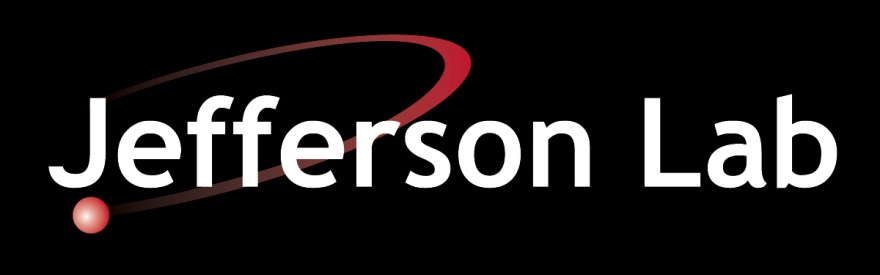 Nuclear Physics DivisionData Acquisition GroupDescription and Technical Information for the VMETrigger Distribution (TD) ModuleJ. William Gu (jgu@jlab.org)Mar. 24, 2015Table of ContentsSection			Title		    				          Page  1 IntroductionThe Trigger Interface Distribution (TD) module is being designed for the Jefferson Lab 12GeV upgrade, mainly for HallD[] and HallB[], with other experimental Halls [] compatibility.  This module is responsible for fanning out a low-jitter system clock, fixed latency trigger signals, and fixed latency SYNC signals to the Trigger Interface (TI) modules for the Front-end data acquisition crates through optic fibers.  The modules also merge the front-end data acquisition crate status and generate a BUSY signal to request the Trigger Supervisor (TS) to pause the trigger.  Figure 1a shows the placement of the TD modules in the global trigger distribution scheme in experiment setup.  Figure 1b shows the crate level diagramFigure 1a: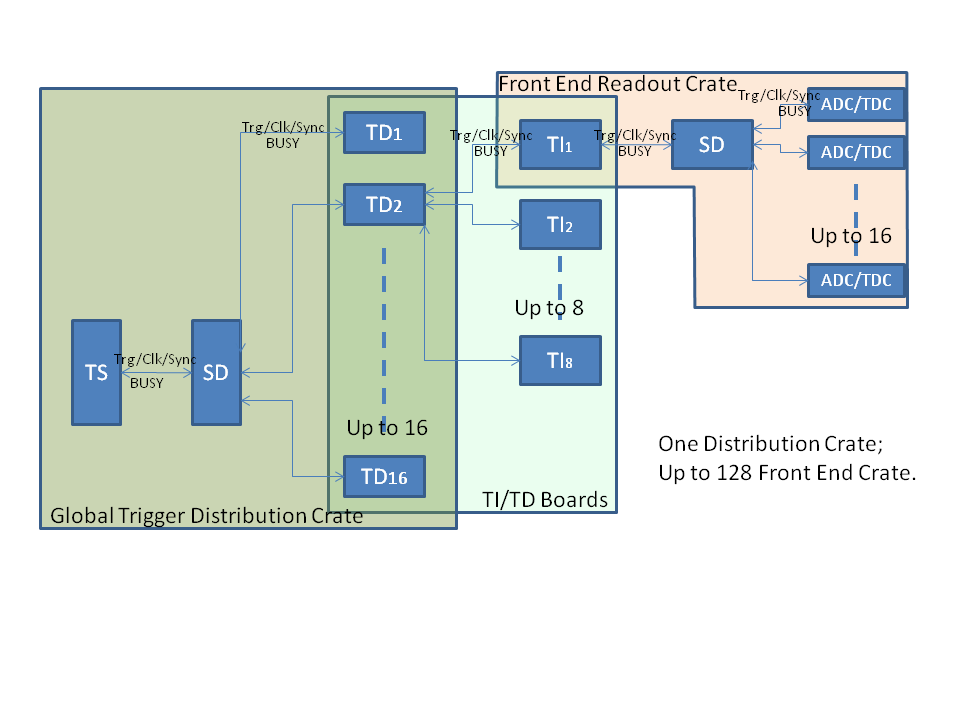 Figure 1b: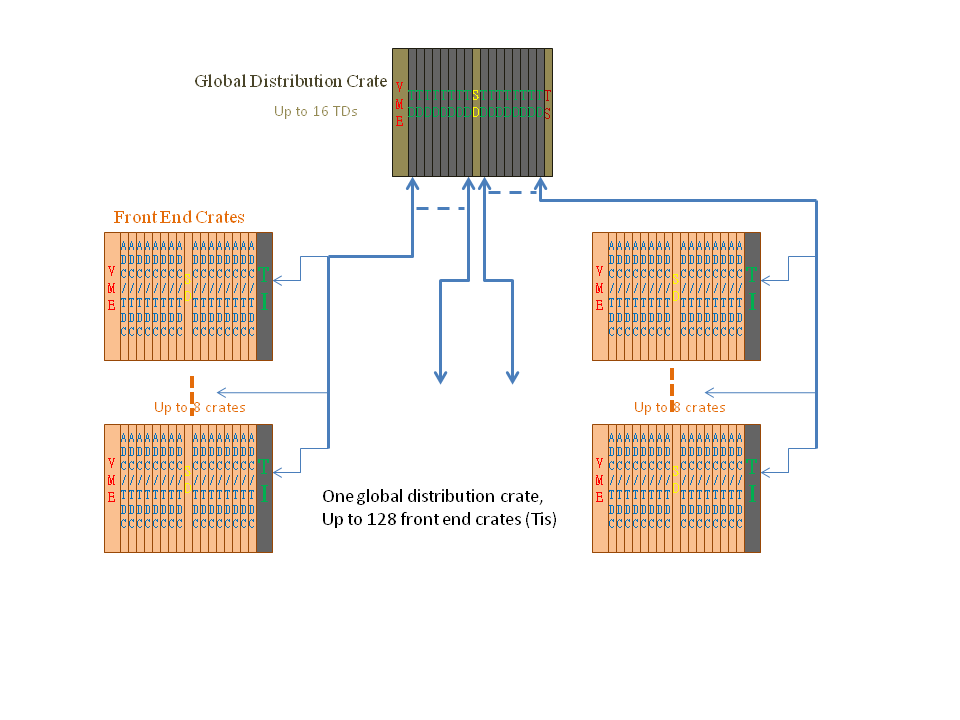 The TD modules sit in the Global Trigger/Clock Distribution Crate [] to fan out trigger/Clock/Sync to the front-end crates. 2 Purpose of the moduleThe TD module receives trigger/clock/Sync signals from the SD and fans out the signals for up to eight crates in the front-end data acquisition system.  The global trigger distribution crate is designed to house up to 16 TD modules, which provides trigger/Clock/Sync for up to 128 crates.  The TD distributes the following signals to each front-end crates: global system clock, trigger words, and Sync, a custom serial link to establish a fixed latency from the trigger Supervisor to front end crates.  In addition, the TD will receive status information from each crate that will be used to generate a ‘busy’ signal and also track various status registers of the front-end crates.  3 Functional Descriptions3.1 General descriptionFigure 2 shows the block diagram of the TD module, indicating the major components used in the design.  The HFBR-7924 is the multi-channel (4 Rx, 4 Tx) fiber link that the TD fans out a low-jitter (<3ps RMS) 250MHz global pipeline clock, serialized 16bit trigger words, and a fixed latency sync signal used in producing a fixed latency trigger.  The AD9510 is the main clock driver and gets synchronized lower frequency clocks.  The Xilinx XC5VLX30T is used to encode/decode the SYNC data, to interface with the VME, to monitor (combine) the front end crates status.  The P0 is compatible with the VXS payload slots, which matches with SD positioned in switch slots.Figure 2: Trigger Distribution board Block Diagram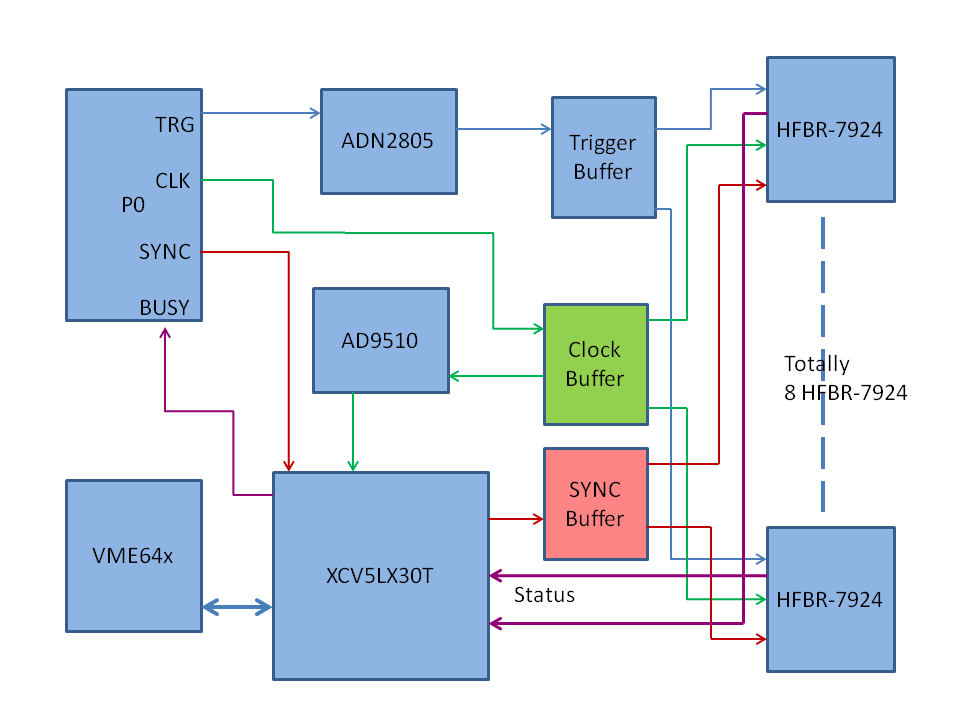 3.2 Fiber linksThe HFBR-7924 is the multi-channel (4 Rx, 4 Tx) fiber optic link for the TD.  All the eight HFBR-7924 transceivers will be installed, so each can support up to eight front-end data acquisition crates.  The HFBR_7924 is chosen over the HFBR-7934, because the HFBR-7924 is about $100 cheaper per piece, and there is no visible performance degradation comparing with HFBR-7934. [GU, 2010].The first pair (Tx/Rx) is used to transfer trigger words from TD to TI, and status from TI to TD.  The second pair is used to transmit the 250MHz clock from TD to TI.  The third pair is used to transmit the SYNC from TD to TI.  The TI to TD links on second pair and third pair are not used.  The fourth pair (Tx/Rx) is looped back on the TD for fiber length (latency) measurement.  3.3: Clock DistributionTo minimize the added jitter on the clock, the clock from P0 are directly buffered and driven to the optic transceivers.  One of the buffer output was sent to the AD9510, and supply the on-board clock. 3.4 Trigger distribution:The Serialized (by TS) trigger word was re-sampled by ADN2805, a 1.25 Gbps Clock and Data Recovery IC.  The re-sampled data was fanned out to the optic transceivers.  The TD does not decode the serialized trigger word.  There are two ways for the TD to get the trigger signal.  The first is to use the VME P2 connector.  In this case, a twisted pair cable is connected from the TS backplane IO card to the TD P2 connector.  The second is to use the ‘trigger2’ line on the P0 connector.  The TS sends the trigger pulse to P0 ‘Trigger2’ line, and the TD receives the ‘TRIGGER2’ via SD fan out.3.5: Fixed Latency SYNCThe SYNC signal is a 250Mbps serial line operating in synchronous mode. This serial link allows a 4bit command to be sent at chosen 4ns points in time. SYNC is synchronized to the master clock CLK250 and is sampled every 4ns cycle. The line is considered to be idle when more than 4 samples in a row are read ‘1’. A command is sent between idle times by sending first a ‘0’ followed by the 4bits that comprise the command, LSB first.  After the command has been sent a final ‘1’ is sent so that the line will return back to the IDLE state. The encoding portion of this serial protocol is performed on the TS.  The encoded SYNC signal is first received by the FPGA after phase alignment.  The SYNC is decoded in the FPGA.  One of the decoded SYNC is re-encoded, and sent to a buffer/fanout to all the eight optic transceivers.  The decoded SYNC is further decoded in the FPGA for use on TD itself.3.6 VME interfaceThe TD is a VXS payload slot board.  It is compatible with VME64x backplane.  Normally, it is a VME slave board, with interrupt capability.  The TD can also be a master VME board.  It supports single level bus request (BR3, level 3) only, as we do not expect many boards to be a VME master in the crate.For simplicity, three kinds of VME address modifier codes are implemented.  (1), User defined address modifier.  (0x19,0x1A, 0x1C and 0x1D) This is similar to the A24 address modifier.  It is used to load the PROM by the emergency logic.  (2), Standard A24 address modifier.  This is used to readout the registers on the FPGA, slow controls of the TID peripherals, and to request data from other boards in the crate when in master mode.  (3), A32 BLT data transfer.  This is used to transfer data to the ROC (Read Out Controller).  This is implemented the same as other ADC/TDC board, so the ROC needs only one read to get all the front end boards’ data out for higher efficiency.3.7: The Xilinx PROM programming.The Xilinx XCF32P PROM is used to program the FPGA.  It can save two different versions of the FPGA (XC5VLX30T) firmware when used in non-compression mode.  It can save four different versions of the firmware when bit stream compression is used, in which case, only the slave serial and slave SelectMAP modes are supported.  The PROM is programmed using VME with emergency logic decoding.  It can be addressed in the VME64x crates by its geographical address.  If it is in the crate without geographical address, only one TID in the crate should be addressed as geographical slot#0.  To avoid conflict with other VME addressing, the user-defined address modifiers are used for the PROM loading.  The emergency logic supports A24 user defined address modifier codes: 0x19, 0x1A, 0x1D and 0x1E (Similar to 0x39, 0x3A, 0x3D and 0x3E).  Out of the data, bit[1] is used for TDI, bit[0] is used for TMS, and all the other bits are unused.  This approach is fully tested in CMS on LHC.  The emergency loading is tested.  With M6100 controller, the 32 Mbit PROM (XC32P) can be loaded in less than five minutes.  The emergency loading provides VME remote firmware re-loading and broadcast firmware loading even if the FPGA is not working.  One 33 MHz (25MHz on earlier revision of TID) on-board oscillator is used to program the FPGA in slave mode, and used by the FPGA for slow control, for example, the VME to AD9510 serial control engine.The PROM can also be programmed by the on-board JTAG connector and VME-JTAG engine (after the FPGA is programmed and working) in the FPGA.  The JTAG engine in the FPGA provides VME remote firmware loading when the FPGA is working with more efficient VME data transfer (32 bits versus 1 bit).3.8: Status passingThe TD can merge the status together and pass on to SD then to TS.  Specifically, the TD receives the status from eight TI boards.  There are three ways that the TD monitor the TI (or front end crate ) status:First, the TD extracts the TI busy information, and do a logical OR as the overall BUSY;Second, the TD extracts the trigger acknowledge, and compare with the number of the trigger pulse it sends to the TI to check for missing triggers.  If the trigger is missing, the TD will raise a BUSY flag too.Third, the TD extract the TI read out acknowledge, and compare with the number of data blocks the trigger generates.  This can be used to indicate the data buffer level on the front end electronics.  If the buffer level is too high, the TD can assert BUSY, and stop further trigger going down to TI, hence prevent the front end electronics data buffer overflow.3.9: Serial data communication with SDThe TD can send data to the SD via a 250Mbps link, (it is possible to increase it to 500 Mbps using DDR techniques).  This is implemented using the Xilinx SelectIO standard differential IO pin pair.  In this case, the SD can be implemented as a data concentrator card to collect data from the all the TD boards in the crate.  This is another data readout path in addition to the standard VME readout.  The maximum data rate is 50 MB/sec per slot.  The full crate can reach up to 900 MB/sec assuming all 18 payload slots are used. The SD can also send data, or simply another pulse to TD using this link.  The direction of the data link depends on the firmware (TD and SD) implementation.4. Specification Sheet 4.1 MechanicalSingle width VITA 41 Payload Module.  It is positioned in the PP01 to PP16 in global clock/trigger distribution crate4.2 High speed serial P0 and P2 inputs:Trigger pulse from TS via P0;BUSY ECL signals on P2 used as trigger pulse from TS;Clock, trigger and sync signals from SD 4.3 High speed serial P0 and P2 outputs:BUSY to SD on P0250/500 Mbps data (LVDS) to SD at per event basis4.4 Front panel inputs and outputs:Eight HFBR-7924 transceivers for TD in distribution crate.4.5 Fiber channel signals:SYNC Fixed Latency Link250Mbps Serial CommunicationManchester EncodedSYNC to CLK skew variation adjusted at FPGA receiver.TRIGLINKTX/TRIGLINKRX1.25Gbps Trigger Word LineProvides 16bit parallel data every 16nsA BUSY status word in the opposite direction.CLK250MHz Clock <3ps RMS Jitter4.6 Indicators: Front Panel:Bit 1 (close to the PCB): FPGA programmed and the clock (DCM locked) is ready;Bit 2: VME DTACK, VME activity;Bit 3: Trigger_1 is sent out;Bit 4: HFBR MGT Rx error;On board:Power OK near each regulator or DC-DC converter;FPGA program DONE;Fiber optical transmitter FAULT and receiver SIGNAL_DETECTED near each HFBR-7924 module.4.7 Programming:VME to JTAG A24D32 with user defined AM (Address Modifier)  for remote loading with redundant On board JTAG connector;Custom VME to JTAG engine implemented in the FPGA using A24D32 for firmware loading; Up to four revisions of the firmware can be stored in the PROM simultaneously.4.8 Power requirements:+5v @ 3 Amps; -12V @ 0.25 Amp; +12V @0.25 Amp +3.3V@2A (From Backplane)Local regulators for other required voltages: +1.0V, +1.2V, +1.8V, +2.5V, +3.3V, and -5V.4.9 Environment:Forced air cooling:  Weiner standard VME64x/VXSCommercial grade components ( 0-75 Celsius)Figure 3 shows a picture of the TD board: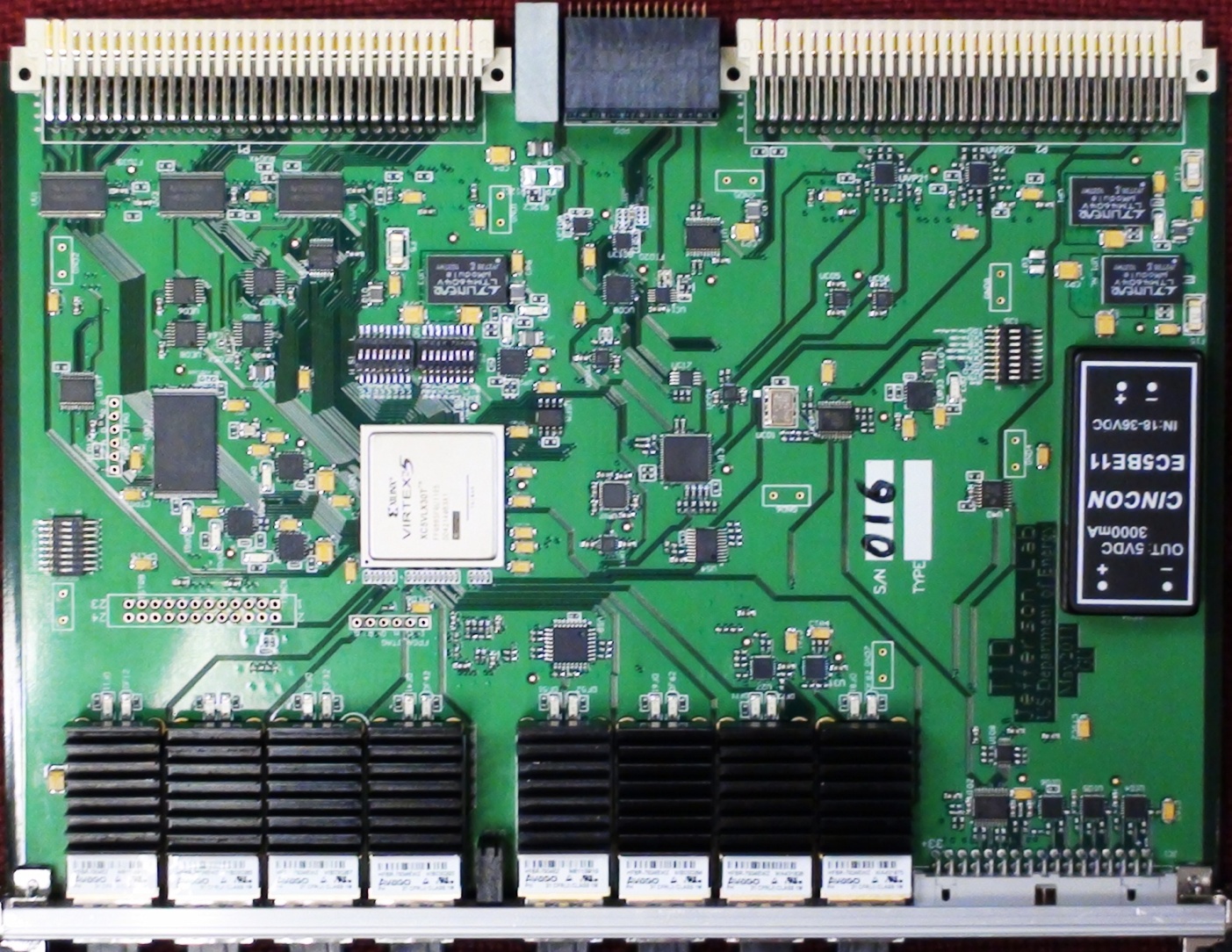 5 TD operation procedures:The TD needs be properly set, and plugged into the proper crate and slot.  Damage may happen to the TD, the crate, or other PCBs in the crate if the right procedure is not followed.5.1 TD Power supply:The TD use +3.3V directly from VME64x crate.  It can also generate its own +3.3V supply by a DC-DC converter.  Another dedicated +3.3V DC-DC converter can be used to power the optical transceivers (HFBR-7924).  The HFBR_7924 can also be powered by the main +3.3V supply for the board.  Proper settings are needed to avoid damage to the board or backplane.  If the dedicated +3.3V DC-DC converter is to be used to power the HFBR-7924:(1). Make sure that the DC-DC converter LTM4604, UP01, is stuffed.(2). Inductor, LP3 is removed.If the TID main +3.3V power is used to power the HFBR-7924:(1). Make sure that either UP1_NL is NOT stuffed,(2). Inductor LP3 is stuffed.If the VME64x crate +3.3V power is used for the TID:(1). The fuse, FP1 is stuffed;(2). The DC-DC converter UP1 is removed.If the VME64x crate +3.3V power is not used for the TID:(1). The fuse, FP1 is removed;(2). The UP1 is stuffed. Hardware setting (Switch etc.):The TD receives signals from P0 connector, and fan out to the optic transceivers.  There are four 8-bit switches on the TID, and marked as: S1, S2 (VME address space setting switches), SC01 (TID mode setting) and SC1 (TID clock setting).  Some switches are LVTTL, some are LVPECL.  When the switch is ON, the switch is LOW, (0V for LVTTL, and 1.4V for LVPECL); when the switch is OFF, the switch is HIGH, (3.3V for LVTTL, and 2.5V for LVPECL).  Here are the details of the switch setting:5.2.1. SC1 setting:Bit1: LVPECL, open=high, trigger_1 source selection.  When low, the trigger_1 source is FPGA MGT_112 output (serialized trigger data); when high, the trigger_1 source is standard FPGA differential output (pulse);Bit8: LVPECL, open=high, TID connectors’ sync signal source selection.  When low, Sync_reset is selected; when high, Manchester encoded SYNC signal is selected.5.2.2 SC01 setting:Bit[2:1]: LVTTL, open=high.  Firmware revision selection.  When Bit2=0&Bit1=0, select firmware Rev0; when Bit2=0&Bit1=1, select firmware Rev1; when Bit2=1&bit1=0, select firmware Rev2; when Bit2=1&Bit1=1, select firmware Rev3.  If the program bits are not compressed, the PROM XCV32P can only fit two revisions of the firmware.5.2.3 S1 setting:Bit[1:3]: These three bits are used to control the OUTPUT(5:2) of the front panel 34-pin connector.  The switches are used to multiplex the eight FPGA internal monitoring sources (32 signals) on the four output pins.  Bit[4]: Add an extra word if the total number of words in a block is odd.  ‘1’ to enable, ‘0’ to disable;Bit[8]: keep high, for TID_rev1, this pin is used as IACK input to the FPGA;Bit[8:7]: keep high, for TID_rev2, these two pins are used as clock source selection output from the FPGA;Bit[5:6]: not used.5.2.4 S2 setting:Bit[1:5]=A[23:19], VME address space in A32 or A24 mode. Be careful about the bit order.  When in VME64x crate, these addresses should be set the same as its geographical address.Bit6: LVPECL, open=high.  The HFBR#1, #2, #3 and #4 trigger source selection.  When low, the source is P0 (from SD), when high, the source is FPGA GTP_116.Bit7: LVPECL, open=high.  The HFBR#1_8 fan out clock source selection.  When low, the fan out source is P0 (from SD), when high, the source is on-board clock manager AD9510.  This should be consistent with the bit(4:3) of SC01 switch setting.Bit8: LVPECL, open=high.  The HFBR#5, #6, #7 and #8 trigger source selection.  When low, the source is P0 (from SD), when high, the source is FPGA GTP_114. Software setting:After the board is properly set, and plugged in the right slot, some software setting needs be applied for the board to work.  Some parts of the board needs be powered down to reduce the power consumption.  The FPGA GTP transceivers will be automatically powered depending on the mode setting (TI/TD).6.  VME Programming Requirements (This part will be updated as the firmware develops)There are three categories of Address Modifier codes are supported on the TID: the user-defined codes (A24) for emergency firmware loading;  Standard A24 for FPGA register read/write and slow control;  A32 block transfer for VME data readout.6.1 VME to JTAG emergency loading:The AM[5:0] user defined codes are used for this logic.  This works even before the FPGA is programmed and working.  It is almost the same as A24D32 mode.  The valid AM codes are: 0x19, 0x1A, 0x1D and 0x1E.  These AM codes are user defined, and similar to the AM codes 0x39, 0x3A, 0x3D and 0x3E.The valid address bits are A[31:24] do not care; A[23:19]=GA[4:0] for VME64x crates, or A[23:19]=0 for non-VME64x crates; A[18:2]=b’00011111111111111.Data bit[1] is TDI; data bit[0] is TMS.For example, if the board is in slot#5 (that is ~GA(4:0)= 11010), you need write to A(23:0)=0x28fffc.  If data(1:0)=00, both TMS and TDI will be low; if data(1:0)=01, TMS is high, TDI is low; if data(1:0)=10, TMS is low, TDI is high; if data(1:0)=11, both TDI and TMS are high.  The normal A24 address should try to avoid this address (0x0fffc).A more advanced example: Instruction register shift (8-bit, shift in 0x5a) starting from/end up at the ‘reset idle’ mode: 14 consecutive writes to the address 0x28fffc with AM=0x19, 1a, 1d or 1e, the data are 1, 1, 0, 0, 0, 2, 0, 2, 2, 0, 2, 1, 1, 0 respectively.“TMS H” means logic High, “TMS L” means logic Low, “TDI 0” means 0 or Low, “TDI 1” means 1 or High, and “TDI 0x” means DO NOT CARE by the JTAG, but the set value is 0.6.2 Configuration Registers:A24D32 are used for register read/write.  Similar to the emergency loading logic, the base address is determined by the Geographic Address in VME64x crate, and external switch for non-VME64x crate.  That is, A[23:19]=GA[4:0], or SW[5:1].Address offset: 0x00000: Board ID:Bit 7-0 (R/W): Crate ID; Reset default 0x00; [0x00, BIT(7:0)]Bit 12-8 (R): A24 address, higher 5 bits; Reset default 000 [0x54, BIT(4:0)]Bit 13 (R): GA parity bit for TD;Bit 15-14 (R): ‘10’: Board is in running mode (no more register changes), others: not in running mode;Bit 23-16 (R): Board revision, 00: prototype, 01: productionBit 31-24 (R): Board type, 0x71: TI, 0x75: TS, 0x7D: TD. [0x54, BIT(31:16)]Address offset: 0x00004: Optic transceiver enable:Bit 7-0 (R/W): on TI: HFBR#8, #7, … #1 Enable, Reset default 0xFF all enabled. [0x04, BIT(7:0)]Bit 0: ‘1’ enable HFBR#1, ‘0’ disable HFBR#1; (‘disable’ means ‘power down’)Bit 1: ‘1’ enable HFBR#2, ‘0’ disable HFBR#2;Bit 2: ‘1’ enable HFBR#3, ‘0’ disable HFBR#3;Bit 3: ‘1’ enable HFBR#4, ‘0’ disable HFBR#4;Bit 4: ‘1’ enable HFBR#5, ‘0’ disable HFBR#5;Bit 5: ‘1’ enable HFBR#6, ‘0’ disable HFBR#6;Bit 6: ‘1’ enable HFBR#7, ‘0’ disable HFBR#7;Bit 7: ‘1’ enable HFBR#8, ‘0’ disable HFBR#8;Bit 23-16 (R): HFBR#8, #7, … #1 connected to the TI board (TI powered up)Bit 31-24 (R): HFBR#8, #7, … #1 connected TI has trigger inputs enabled (trigger sources are set).Address offset: 0x00008: Interrupt setting:Bit 7-0 (R/W): Interrupt ID; Reset default 0xC8 [0x08, BIT(7:0)]Bit 10-8 (R/W): Interrupt level; Reset default 5; [0x08, BIT(10:8)]Bit 16 (R/W): IRQ enable. Reset default: 0;  [0x04, BIT(13)]Address offset: 0x0000C: Trigger delay and Pulse width:Bit 7-0 (R/W): Trigger_1 delay, (n+1)*4 ns; Reset default 0x07; [0x0C, BIT(7:0)]Bit 15-8 (R/W): Trigger_1 Pulse width (n+1)*4 ns; Reset default 0x07;  [0x0C, BIT(15:8)]Bit 23-16 (R/W): Trigger_2 delay, (n+1)*4 ns; Reset default 0x07;  [0x0C, BIT(23:16)]Bit 31-24 (R/W): Trigger_2 Pulse width (n+1)*4 ns. Reset default 0x07;  [0x0C, BIT(27:24)]Address offset: 0x00010: A32 address space:Bit 13-5 (R/W): Address Max; Reset default 0x1FF; [0x10, BIT(13:5)]Bit 22:14 (R/W): Address Min; Reset default 0x000; [0x10, BIT(22:14)]Bit 31-23 (R/W): Base Address. Reset default 0x100; [0x10, BIT(31:23)]Address offset: 0x00014: Block size:Bit 7-0 (R/W): Block size. Reset default 0x01 This is used on TD only.  It’s read/write register but does not affect anything on TS and TI.Address offset: 0x00018: TI data format control: Reset default 011; [0x00, BIT(31:29)]Bit 0: if ‘1’, two block placeholder words are enabled; ‘0’ disabled.Bit 2-1: Event format control:00: Shortest words per trigger;01: The TI timing word is enabled;10: The TI status word is enabled;11: The TI timing word and status word are enabled;Address offset: 0x0001C: VME setting; Reset default 0x011:Bit 0 (R/W): ‘1’ enable Bus_Error_En, so the block read can be terminated by event block trailer; [0x10, BIT(0)]Bit 1 (R/W): ‘1’ en_token_in is true, ‘0’ en_token_in is false; [0x10, BIT(1)]Bit 2 (R/W): ‘1’ enable ‘Multi-board’ readout, ‘0’ disable ‘Multi-board’; [0x10, BIT(2)]; asset to enable multi-board token passing protocol;Bit 3 (R/W): ‘1’ enable en_A32m, ‘0’ disable en_A32m; [0x10, BIT(3)]; assert to enable common A32 multi-board addressing of module;Bit 4 (R/W): ‘1’ enable en_A32, ‘0’ disable en_A32; [0x10, BIT(4)]Bit 7 (R/W): ‘1’ enable VME bus interrupt for module error?Bit 8 (R/W): ‘1’ I2C device address 0x1101xxx, ‘0’ I2C device address 0x0000xxx; [0x04, BIT8]Bit 9 (R/W): ‘1’ token_in high, ‘0’ token_in low; [0x04, BIT(9)]Bit 10 (R/W): ‘1’ first_board true, ‘0’ first_board false; [0x04, BIT(10)]Bit 11 (R/W): ‘1’ last_board true, ‘0’ last board false; [0x04, BIT(11)]Bit 15 (R/W): ‘1’ disable data readout buffer full [0x04, BIT(15)]Address offset: 0x00020: Trigger source register:Bit 15-0 (R/W): Trigger source enables: Reset default 0x0000; [0x00, BIT(23:16)]Bit 0: P0 trigger input; (not used?)Bit 1:Bit 2: Pulse trigger from P0 RIGGER2 line.  (TSSDTD);Bit 3: Front panel trigger input;Bit 4: VME trigger;Bit 5: Front Panel Trigger Codes (as Supervisor) inputs; Bit 7: Random trigger;Bit 9: VME P2 BUSY is used as pulse trigger input (from TS).  Need jump wires.Bit 10: SubTS trigger enable;Bit 12: Enable SubTS#1 generation on TS, enable SubTS#1 trigger on TS, TD and TI;Bit 13: Enable SubTS#2 generation on TS, enable SubTS#2 trigger on TS, TD and TI;Bit 14: Enable SubTS#3 generation on TS, enable SubTS#3 trigger on TS, TD and TI;Bit 15: Enable SubTS#4 generation on TS, enable SubTS#4 trigger on TS, TD and TI;Bit 31-16 (R): Trigger source monitor. [0x00, BIT(31:24)]Address offset: 0x00024: Sync Source register:Bit 15-0 (R/W): Sync Source enables: Reset default 0x02; [0x00, BIT(28:24)]Bit 0: P0 sync input;Bit 3: Front panel sync input;Bit 4: TS loopback SYNC enableBit 31-16 (R): Sync source monitoring. [0x28, BIT(23:16)]Address offset: 0x00028: Busy source registers:Bit 15-0 (R/W): Busy source enables: [0x04, BIT(31:16)]Bit 2: ‘1’ enable the VME P2 BUSY input, ‘0’ disable;Bit 6: ‘1’ enable the waiting for trigger acknowledge (set BUSY between trigger and acknowledge).Bit 7: ‘1’ enable TS feed_back BUSY, ‘0’ disable the busy. (useful in TM mode)Bit 15-8: HFBR #8-#1 BUSY enables: ‘1’ enable the HFBR BUSY input, ‘0’ disable;Bit 31-16 (R): BUSY source monitoring. [0x28, BIT(15:0)]Bit 22: OR of the ‘trigger not_acknowledge’ from enabled TI boards.Address offset: 0x0002C: additional Busy monitor:Bit 23-16 (R): TI#n (HFBR#n) BUSY, this is the TI busy, which does NOT include the block threshold;Bit 15 (R): TD is BUSY.  This BUSY is for TD when, mainly, FIFO is full;Address offset: 0x00030: Trigger prescale:Bit 15-0 (R/W): Trigger prescale factor (Bit(15:0)+1).  This is useful when the TD is configured as SubTS.Address offset: 0x00034: Trigger block inhibit:Bit 7-0 (R/W): TS trigger inhibit threshold (in the unit of event blocks); Reset default 0x01;Bit 23-8 (R): Number of blocks in the DAQ ready to be readout.(on TI, Bit 23-16 (R): Number of events before the a block is formed.)Bit 31-24 (R): Number of missing block acknowledge;Address offset: 0x00038: Trigger rules:Bit 7-0 (R/W): No more than one trigger in (Bit(6:0)*(16ns or 500ns)),  16ns if Bit 7 is 0, 500 ns if 1.Bit 15-8 (R/W): No more than two trigger in (Bit(6:0)*(16ns or 500ns)),  16ns if Bit 7 is 0, 500 ns if 1.Bit 23-16 (R/W): No more than three trigger in (Bit(6:0)*(16ns or 500ns)),  16ns if Bit 7 is 0, 500 ns if 1.Bit 31-24 (R/W): No more than four trigger in (Bit(6:0)*(16ns or 500ns)),  16ns if Bit 7 is 0, 500 ns if 1.Address offset: 0x0003C: Trigger coincidence window:Bit 7-0 (R/W): trigger input (front panel TS_code) coincidence window; Reset default is 0x01;Bit 15-8 (R/W): Trigger input (front panel TS_code) inhibit window (after trigger); reset default is 0;Address offset: 0x00040: Trigger prescale:Bit 15-0 (R/W): Trigger prescale factor (Bit(15:0)+1).  This is useful when the TD is configured as SubTS.Address offset: 0x44: Front panel TS_code input enable: (Changed from 0x48 since common design)Bit 5-0 (R/W): Front panel TScode input enable. Reset default 0x0;Address offset: 0x48: MGT status (63:32)Bit 31-0 (R): TI MGT status (63:32)Address offset: 0x0004C: Blocks for VME interrupt:Bit 3-0 (R/W): 4-bit output to the front panel generic output connector; Bit 7-4 (R): Set to “0000”;Bit 15-8: Number of blocks in readout;Bit 23-16 (R): Number of data blocks ready for VME interrupt. [0x2C, BIT(31:24)]Bit 31-24 (R): on TI/TD: Number of events of a partial block (or, before the block is formed)		       On TS: bit(15:8) of the number of data blocks ready for VME interrupt.Address offset: 0x50: Sync Alignment infoBit 7-0 (R): Sync signal receiver auto alignment phase readout;Bit 23-16 (R/W): Loopback sync signal delay (in 4ns steps);Bit 31-24 (R/W): HFBR#5 sync input delay, not used on TD;Bit 15-8 (R/W): HFBR#1 sync input delay, not used on TD;Address offset: 0x54: ROC#1-4 block countBit 7-0 (R): ROC#1, number of block acknowledgement needed;Bit 15-8 (R): ROC#2, number of block acknowledgement needed;Bit 23-16 (R): ROC#3, number of block acknowledgement needed;Bit 31-24 (R): ROC#4, number of block acknowledgement needed;Address offset: 0x58: ROC#5-8 block countBit 7-0 (R): ROC#5, number of block acknowledgement needed;Bit 15-8 (R): ROC#6, number of block acknowledgement needed;Bit 23-16 (R): ROC#7, number of block acknowledgement needed;Bit 31-24 (R): ROC#8, number of block acknowledgement needed;Address offset: 0x00064: Front Panel generic trigger input pre-scale: Reset default 0x00000000Bit 3-0 (R/W): FP Generic trigger (TScode) input #1 pre-scale;Bit 7-4 (R/W): FP Generic trigger (TScode) input #2 and #2 pre-scale;Bit 11-8 (R/W): FP Generic trigger (TScode) input #3 and #3 pre-scale;Bit 15-12 (R/W): FP Generic trigger (TScode) input #4 and #4 pre-scale;Bit 19-16 (R/W): FP Generic trigger (TScode) input #5 and #5 pre-scale;Bit 23-20 (R/W): FP Generic trigger (TScode) input #6 and #6 pre-scale;Address offset: 0x00074: Event types for some special events, default (0xFEFDFBFA)Bit 23-16 (R/W): Event type for VME periodic trigger;Bit 31-24 (R/W): Event type for random trigger;Address offset: 0x00078: VME Sync Load[0x900, BIT(7:0)]Bit 7-4 == Bit 3-0 (R/W): 4-bit sync code; Decoding of the Sync command (bit[7:0]):0x11: VME clock DCM reset, and full reset;0x22: CLK250 resync (AD9510, DCM resync and MGT reset);0x33: AD9510 re-sync (slower clock phase adjustment), part of 0x22 function;0x44: Reset the MGT status_B registers;0x55: Trigger link enable (serial link started), FIFO read counter reset;0x77: Trigger link disable, trigger FIFO write counter reset;0x88: TIpcie PCIexpress core reset (be careful when using it);0x99: Force SyncReset high if this feature is enabled (by offset 0x24, bit 7);0xAA: reset the TI_trigger_enabled registers on TD.0xBB: Event number reset, and trigger input scalar reset;0xCC: set the SyncReset low if it is forced high by code 0x99.0xDD: (SyncReset), FPGA logic and counter reset, this reset all goes to SD, CTP/GTP;0xEE: set the SyncReset active for ~4 us (fixed width, comparing with 0xdd);0x66: to be assigned;0x00, 0xff: reserved, not to be assigned Address offset: 0x0007C: VME Sync Delay.  The latency before being serialized.Bit 6-0 (R/W): latency, in 4ns steps. Reset default 000,0111 [0x904, BIT(6:0)]Address offset: 0x00080: Reset pulse width: Reset default 00,0111Bit 7-0 (R/W): Reset (to SW#A, SW#B and on-board) pulse width.  Pulse width is (Bit(6:0)*(4/32 ns)), Bit(7) determines the steps (4ns or 32ns); [0x904, BIT(13:8), bit(13) set to pulse to 1us wide]Address offset: 0x00084 (R/W): VME Trigger commandBit 15-0: VME trigger command.  Bit (11-8): command code, 0011 for Sync event; 0x0001: trigger 1; 0x0010: trigger 2; 0x1000: set block level, or block size.Bit (7-0): Event type, or block level value.Address offset: 0x00088 (R/W):Bit 3-0: Random trigger1 rate setting.  It is actually a pre-scaling factor.  (~500 KHz/(2**Bit(3:0) ) )Bit 6-4: to match with Bit2-0.  No match, no trigger1Bit 7: Random trigger 1 enable;Bit 15-8: Random trigger 2 rate setting, similar to bit7-0 for trigger 1Address offset: 0x0008C (R/W): Periodic trigger 1 settingBit 15-0: Number of trigger 1 to be generated.  0xFFFF, no limitBit 30-18: period for periodic trigger1 generationBit 31: scale of the period.  0 for ~120ns steps, 1 for ~30 us stepsAddress offset: 0x00090 (R/W):  Periodic trigger 2 settingBit 15-0: Number of trigger 2 to be generated.  0xFFFF, no limitBit 30-18: period for periodic trigger2 generationBit 31: scale of the period.  0 for ~120ns steps, 1 for ~30 us stepsAddress offset: 0x00094 (R): Number of Blocks in the DAQ system: [0x14, BIT(15:0)]Bit 31-24: Number of events of a partial data block;Bit 23-0: Number of full data blocks the TIDS has ever generated;Address offset: 0x00098 (R): Sync history bufferBit 31-0: Sync history buffer;Address offset: 0x0009C (R/W): The FPGA running mode;Bit 7-0: TS in running mode if set to 0x5A; if other value, not in running mode. Reset default 0x00;		TI in running mode if set to 0x71.  TI starts clock monitoring in ‘running’ mode.               TD in running mode if set to 0x7D.Address offset: 0x000A8 (R): Trigger live timer: [0x20]Bit 31-0 (r): board live time counter.  The real time is Bit(31:0)*256*30ns.Address offset: 0x000AC (R): Trigger busy (trigger dead) timer: [0x24]Bit 31-0 (r): TID busy (can not accept trigger, or trigger dead) time counter.  The real time is Bit(31:0)*256*30ns.  This counter and the live time counter make up the total time counter, which is the total time since any one of the trigger sources is enabled.Address offset: 0x000B0 (R):  MGT STATUS_A: [0x30]Bit 7-0: MGT[7:0] reset_done;Bit 11-8: MGT PLL lock detected (two MGTs per PLL lock);Bit 23-12 : not used yet;Bit 31-24: Gigabit idle word on the HFBR#8, #7,…#1;Address offset: 0x000B4 (R): MGT STATUS_B registers: [0x34]Bit 7-0: Channel bonding sequence detected in MGT[7:0];Bit 15-8: received data is not an 8B/10B character, or has disparity error in MGT[7:0];Bit 23-16: RX disparity error has occurred in MGT[7:0];Bit 31-24: Rx data not in 8B/10B table has occurred in MGT[7:0].Address offset: 0x000B8 (R): MGT trigger data buffer length: [0x38]Bit 27: TI is in running mode if ‘1’;Bit 28: HFBR#1 MGT receiver error;Bit 29: CLK250 DCM locked;Bit 30: Clk125 DCM locked;Bit 31: VME CLK (33MHz or 25MHz) DCM lockedAddress offset: 0x000BC (R): TS input trigger counter: [0x3C]Bit 31-0: Number of triggers received by TS (before BUSY inhibits).Address offset: 0x000C0 (R): [0x40]Bit 7-0: Number of blocks to be readout on HFBR#1;Bit 15-8: Number of blocks is still missing on HFBR#1Bit 23-16:  Number of blocks to be readout on HFBR#2Bit 31-24: Number of blocks is still missing on HFBR#2Address offset: 0x000C4 (R): [0x44]Bit 7-0: Number of blocks to be readout on HFBR#3;Bit 15-8: Number of blocks is still missing on HFBR#3;Bit 23-16:  Number of blocks to be readout on HFBR#4;Bit 31-24: Number of blocks is still missing on HFBR#4;Address offset: 0x000C8 (R): [0x48]Bit 7-0: Number of blocks to be readout on HFBR#5;Bit 15-8: Number of blocks is still missing on HFBR#5;Bit 23-16:  Number of blocks to be readout on HFBR#6;Bit 31-24: Number of blocks is still missing on HFBR#6;For TS, Bit 31-0: FrontPanel Trigger counter, Number of triggers from FP trigger before lookup table.Address offset: 0x000CC (R):Bit 7-0: Number of blocks to be readout on HFBR#7;Bit 15-8: Number of blocks is still missing on HFBR#7;Bit 23-16:  Number of blocks to be readout on HFBR#8;Bit 31-24: Number of blocks is still missing on HFBR#8;Address offset: 0x000D0 (R):Bit 4-0: TD slot ID;Bit 9-5: Switch setting for the slot ID;Bit 15:10:  VME64x geographic address;Bit 23-16: Number of blocks to be readout on TD itself;Bit 31-24: Number of blocks is still missing on TD itself;Address offset: 0x000D4: Periodic sync event setBit 19-0 (R/W): Number of blocks to set a sync event;  The sync event is always the last event of the block.Address offset: 0x000D8:   Bit 7-0: Prompt trigger output pulse width;Bit 31-16: Higher 16 bits of the event number; (bit47-32)Address offset: 0x000DC:   Bit 31-0: Lower 32-bit of the event number;Bit 31-16: Higher 16 bits of the event number; (bit47-32)Address offset: 0x000EC:   to enable multiple ROCsBit 7-0: ROC enable, default is 0b’00000001Address offset: 0x000F0 (R): valid for TM (or with TS function)Bit 31-0: Number of valid code from Front Panel Async trigger inputsAddress offset: 0x000FC (R/W): Limit of the number of blocks for the run.Bit 31-0: Limit of the total number of blocks for the run.  Where is this?Bit 0: Enable the front panel (external input) signal to latch the trigger input scalars;Bit 1: Enable the front panel (same signal as controlled by bit0) to reset the trigger input scalars;  These two bits are kind of related to the OneShotVme command, offset 0x100, bit 24 and bit25.Address offset: 0x00100 (W): Reset and one-shot registers.  The signal will be one ClkVme cycle.  If the ClkVme is 25 MHz, the one-shot will be 40ns wide.  Positive logic. [0x100]Bit 0: not used;Bit 1: if ‘1’, RESET signal to reset the VME_to_I2C engine;Bit 2: if ‘1’, RESET signal to reset the VME_to_JTAG engine;Bit 3: if ‘1’, RESET signal to reset the VME_to_SFM engine;Bit 4: if ‘1’, RESET signal to reset the VME registers (TID settings) to their default values;Bit 7: if ‘1’, this register will generate a BUSY reset, and Trg_Ack pulse (TS rev2 compatible).Bit 8: if ‘1’, Reset the CLK250/Clk200 DCM.Bit 9: if ‘1’, Reset the CLK125 DCM.Bit 10: if ‘1’, Reset the MGT (MultiGigabit Transceiver,) inside the FPGA.Bit 11: if ‘1’, Auto alignment of SYNC phase from HFBR#1; auto align P0 sync input for TD.Bit 12: if ‘1’, TI: Auto alignment of SYNC phase from HFBR#5; TS: reset the BRAM loading address to 0 (very beginning).Bit 13: if ‘1’, Auto alignment of fiber latency measurement signals;Bit 14: if ‘1’, Reset the IODELAY;Bit 15: if ‘1’, Measure the fiber latencyBit 16: if ‘1’, this register will generate a ‘TAKE_TOKEN’ Bit 17: if ‘1’, the available number of data blocks will decrease by 1,Bit 24: if ‘1’, all the trigger input scalars are latched (ready for read out); also latch the live/busy timer counters;Bit 25: if ‘1’, all the trigger input scalars are reset.  (Bit 24 and Bit 25 can be set simultaneously) Address offset: 0x00140-0x0017C (W): Trigger table loading  (it was 0x8C0-8FC)Bit 31-0: Data to be loaded into event lookup table, totally 64 bytes, or 16 4-byte words;Address bits(5-2) are used to load 16 32-bit words;6-bit read addressing with 8-bit trigger type (byte wide)Address offset: 0x00180 (R): scalar for TScode input #1  Bit 31-0: Number of valid trigger input on TScode input#1;Address offset: 0x00184 (R): scalar for TScode input #2  Bit 31-0: Number of valid trigger input on TScode input#2;Address offset: 0x00188 (R): scalar for TScode input #3Bit 31-0: Number of valid trigger input on TScode input#3;Address offset: 0x0018C (R): scalar for TScode input #4  Bit 31-0: Number of valid trigger input on TScode input#4;Address offset: 0x00190 (R): scalar for TScode input #5 Bit 31-0: Number of valid trigger input on TScode input#5;Address offset: 0x0019C (R): scalar for TScode input #6Bit 31-0: Number of valid trigger input on TScode input#6;Address offset: 0x001D0 (R): optic transceiver HFBR#1 TI IDBit 7-0: Trigger Source Enable of the TI connected to fiber#1;Bit 15-8: Crate ID of the TI connected to fiber#1. Bit 23-16: Block level set on TI connected to fiber#1.Address offset: 0x001D4 (R): optic transceiver HFBR#2 TI ID Bit 7-0: Trigger Source Enable of the TI connected to fiber#2;Bit 15-8: Crate ID of the TI connected to fiber#2. Bit 23-16: Block level set on TI connected to fiber#2.Address offset: 0x001D8 (R): optic transceiver HFBR#3 TI ID Bit 7-0: Trigger Source Enable of the TI connected to fiber#3;Bit 15-8: Crate ID of the TI connected to fiber#3. Bit 23-16: Block level set on TI connected to fiber#3.Address offset: 0x001DC (R): optic transceiver HFBR#4 TI ID Bit 7-0: Trigger Source Enable of the TI connected to fiber#4;Bit 15-8: Crate ID of the TI connected to fiber#4. Bit 23-16: Block level set on TI connected to fiber#4.Address offset: 0x001E0 (R): optic transceiver HFBR#5 TI ID Bit 7-0: Trigger Source Enable of the TI connected to fiber#5;Bit 15-8: Crate ID of the TI connected to fiber#5. Bit 23-16: Block level set on TI connected to fiber#5.Address offset: 0x001E4 (R): optic transceiver HFBR#6 TI ID Bit 7-0: Trigger Source Enable of the TI connected to fiber#6;Bit 15-8: Crate ID of the TI connected to fiber#6. Bit 23-16: Block level set on TI connected to fiber#6Address offset: 0x001E8 (R): optic transceiver HFBR#7 TI ID Bit 7-0: Trigger Source Enable of the TI connected to fiber#7;Bit 15-8: Crate ID of the TI connected to fiber#7. Bit 23-16: Block level set on TI connected to fiber#7.Address offset: 0x001EC (R): optic transceiver HFBR#8 TI ID Bit 7-0: Trigger Source Enable of the TI connected to fiber#8;Bit 15-8: Crate ID of the TI connected to fiber#8. Bit 23-16: Block level set on TI connected to fiber#8.Address offset: 0x001F0 (R): TD loop back ID Bit 7-0: Trigger Source Enable of the TD (loopback);Bit 15-8: Crate ID of the TD (loopback). Bit 23-16: Block level set on TD (loopback).6.3 VME to Serial engines:A24D32 are used for VME to serial engines.  The engines include: VME to JTAG engine for the FPGA, VME to JTAG engine for the PROM.  Address offset: 0x1XXXX: JTAG for PROM; Refer to the programming manual for VME to JTAG design for details.Address offset: 0x2XXXX: JTAG for FPGA;Address offset: 0x6XXXX: Serial Flash memory interface.Address offset: 0x0NXXX: SFM memory readout: (to be implemented)0x07X0: IO_Delay #X reset;0x07X4: IO_Delay #X delay increment (by 1);0x07X8: IO_Delay #X de-serialized data readout, idle=’0xFFFF’;0x07Xc: IO_Delay #X automatic delay increment by a number stored in SFM.6.4 VME data acquisition:For data acquisition, the A32 block reads are used.  The base address is set by the upper 9 bits of A24 register 0x00010, that is A[31:23] = RegData[31:23] of A24=0x00010.7 Backplane pin out tables:7.1 VXS P0 Pinout Table7.2 VME P2 User-defined pin tableSimilar to this, but Row-C is used.  The two adjacent pins are used as a pair for differential signals.8 TD Operation examples:The following is some operating procedures at VxWorks interactive mode.  This is just a memo for the quick test of the TD board.  They may change as the TD debug proceeds.  First, one needs to login the VME controller.  Here is the sequence:Xming to PHECDA, linux server computerFrom any xterm (or PUTTY), telnet to DAVW1 (neither username, nor password is needed).  Only one telnet process is supported for the MVME6100 module).  The address mapping for A24 is 0x90xxxxxx.  For DAVW8, which is a MVME5100 module, the address mapping for A24 is 0xFA000000.  The M6100 has twice as much as M5100 in A32 memory.  The M5100 is 0x08000000-0x0FFFFFFF; while the M6100 is 0x08000000-0x17FFFFFF.The following commands are assuming that the TID is in slot#6 VME64x compatible crate (Geographic address available).  0x30 = 00110xxx, that is the Geographic Address GA=6 or 00110.8.1 A24 register echoing (write and read):*(0x90A80008)=0x5566aa99; the same register should be read out8.2 Readout the FPGA user_ID:The FPGA user code is readout through VME_to_JTAG engine.  The FPGA user_ID is firmware specific.  If this code matches, it is TID and the right version of the firmware is loaded.*(0x90a80100)=0x04: VME_to_JTAG engine logic reset*(0x90aa003C)=0x0: Reset FPGA JTAG to ‘reset_idle’ state*(0x90aa092C)=0x3C8: enable user_ID readback*(0x90aa1F1C)=0x00: shift in 32-bit data, and the readback is user_ID.  The user_ID should be 710xnmmm: n is the major version of the firmware, mmm is the revision of the firmware.9 TD Operation procedures (software setup):The following is the operating procedures at VxWorks interactive mode.  This is just a memo for the quick test of the TD board.  The procedure will be optimized as the test goes along.  This assumes that the hardware switch is set properly.The following commands are assuming that the TD is in slot#6 VME64x compatible crate (Geographic address available).  The MVME6100 controller is used, which has A24 memory mapping to 0x90######.  For slot#6 TID, the A24 address will be: 0x9030xxxx.  The A32 address will be 0x08-0x17###### on VME, and mapped to 0x80000000-0x8FFFFFFF on CPU.The software is located at phecda:~jgu/software/tid.c.  The tid.c works with the ~jgu/usrTempeDma_AM.o, which is the modified version of usrTempeDma.o for user defined AM codes, on MVME6100.  The software for different platforms can be written with minor changes. 9.1 Trigger/DAQ monitoring:M 0x90a80034, 4  //polling the register to see if there is data block to readM 0x90a800a8, 4  //TID trigger live timer  (live time)M 0x90a800ac, 4  //TID trigger busy timer (dead time)9.2 Data Readout:M 0x80300100,4  //A32 readout; ortidRead(slot, nwords) //readout nwords from TI; ortidBERead(slot)  // readout a block, and using Bus_error to terminate the read; or……10. Citations:Appendix A: TID Schematics: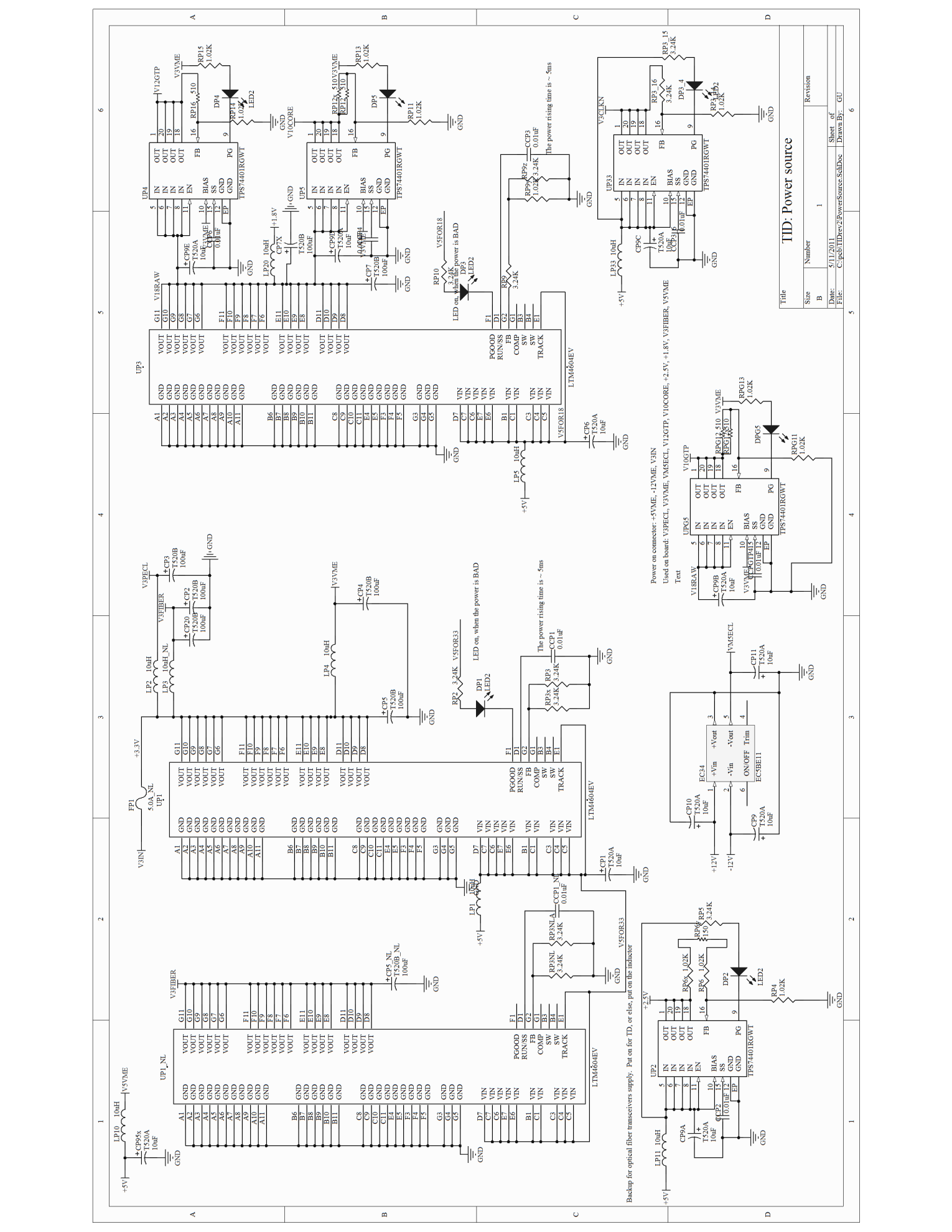 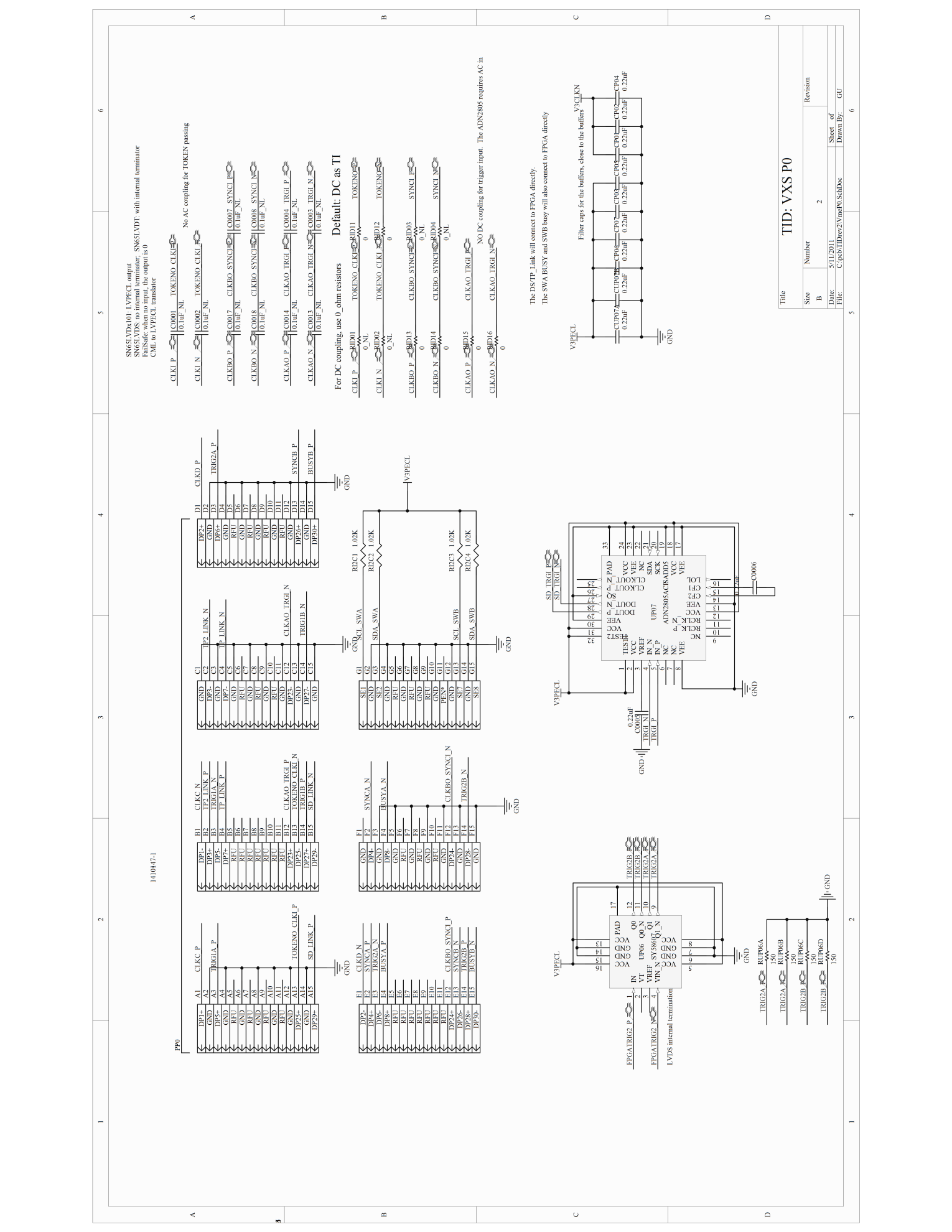 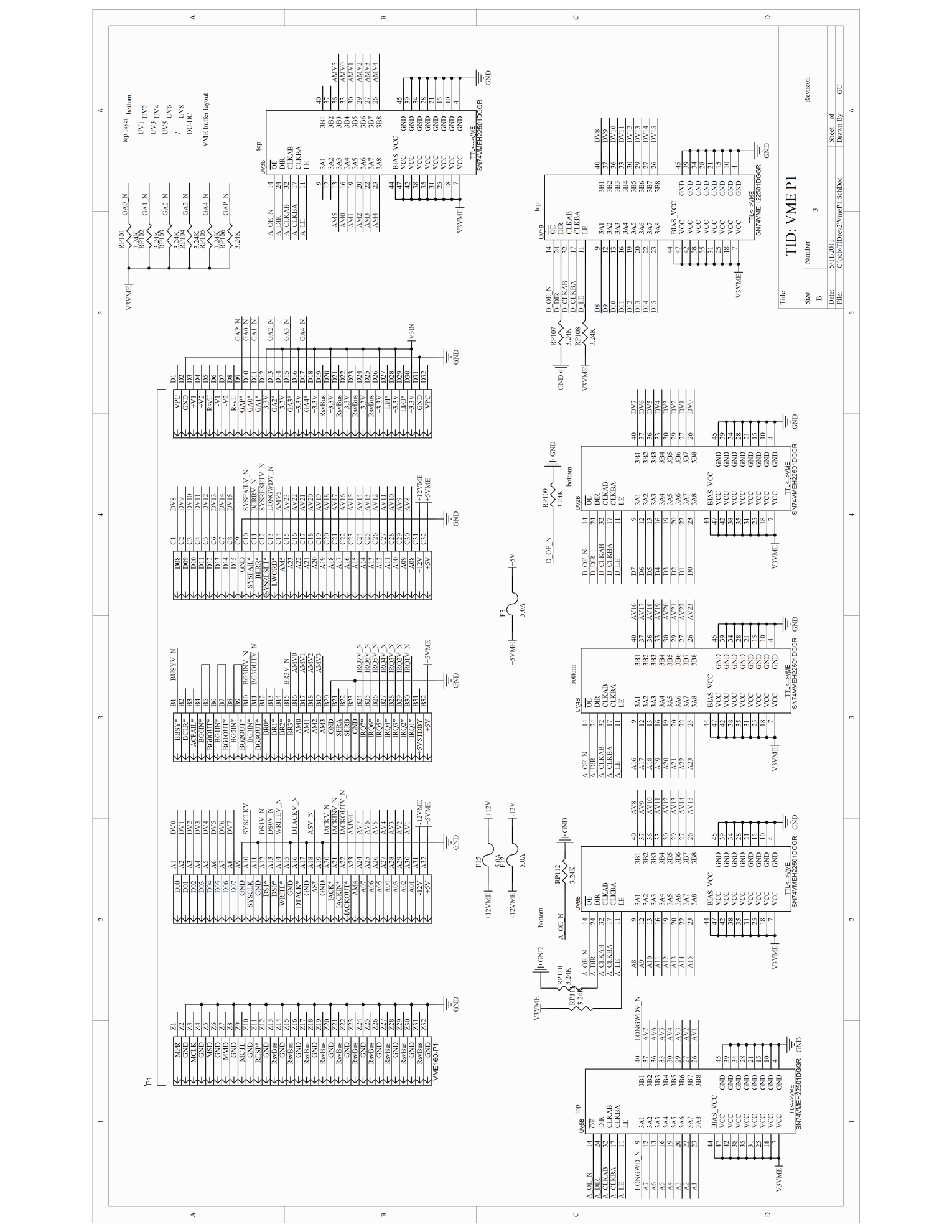 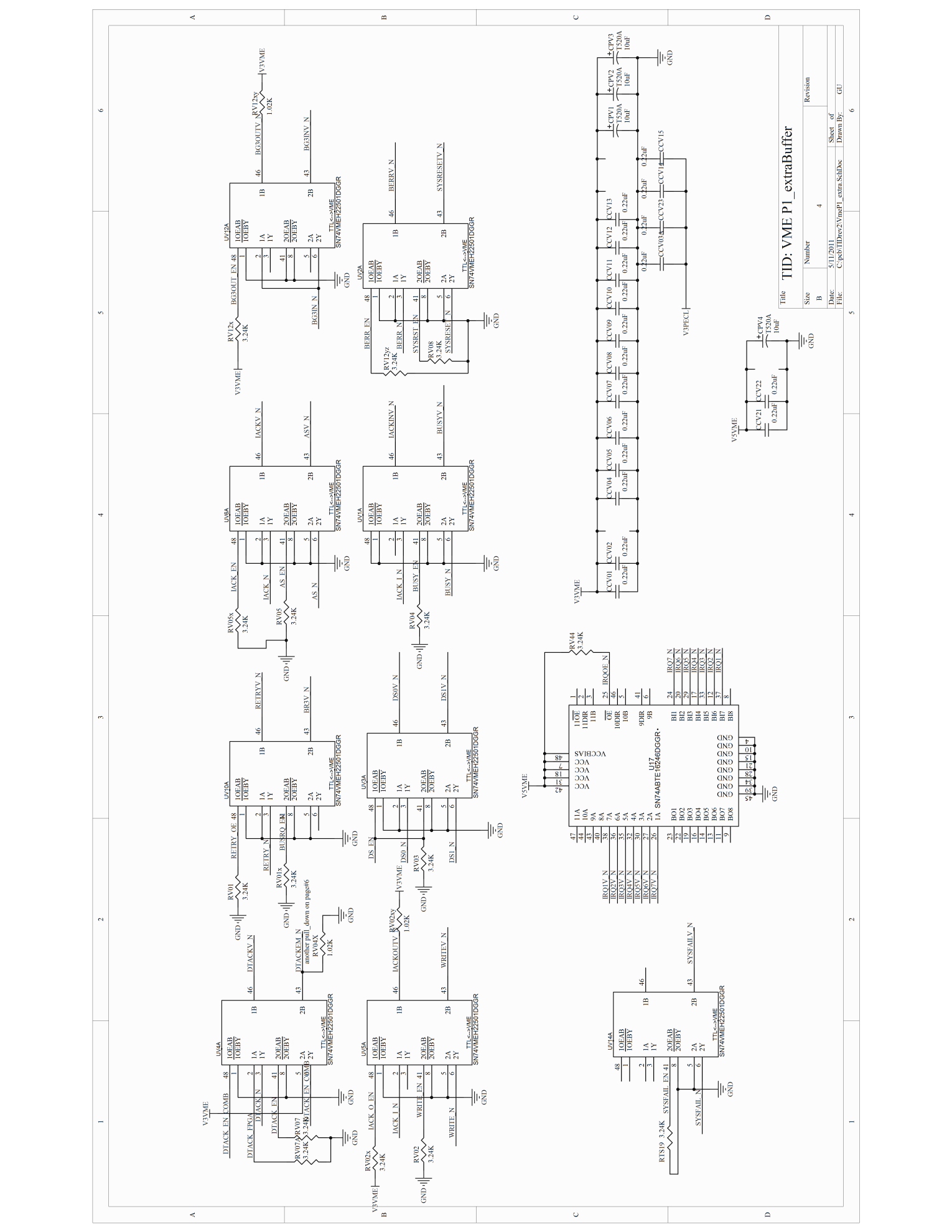 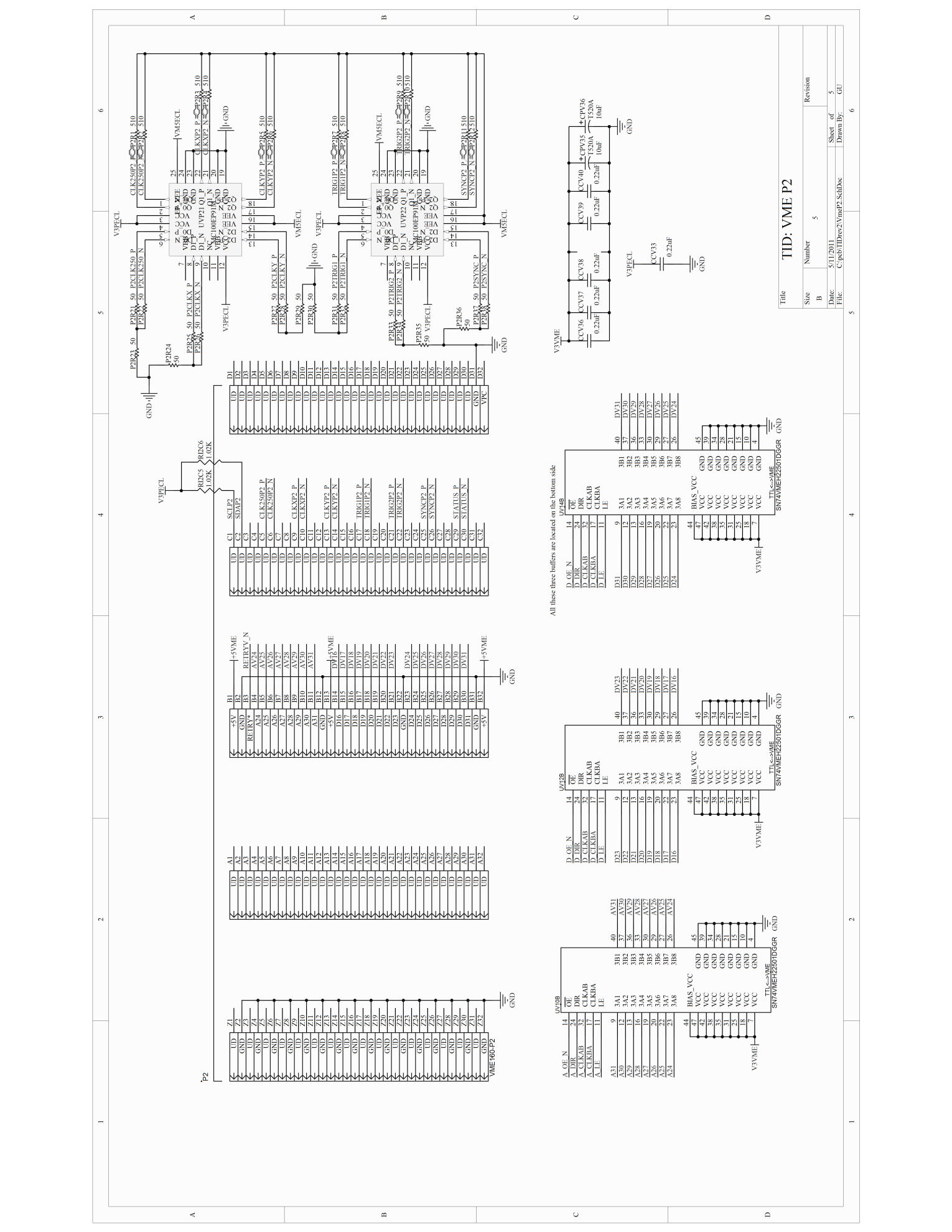 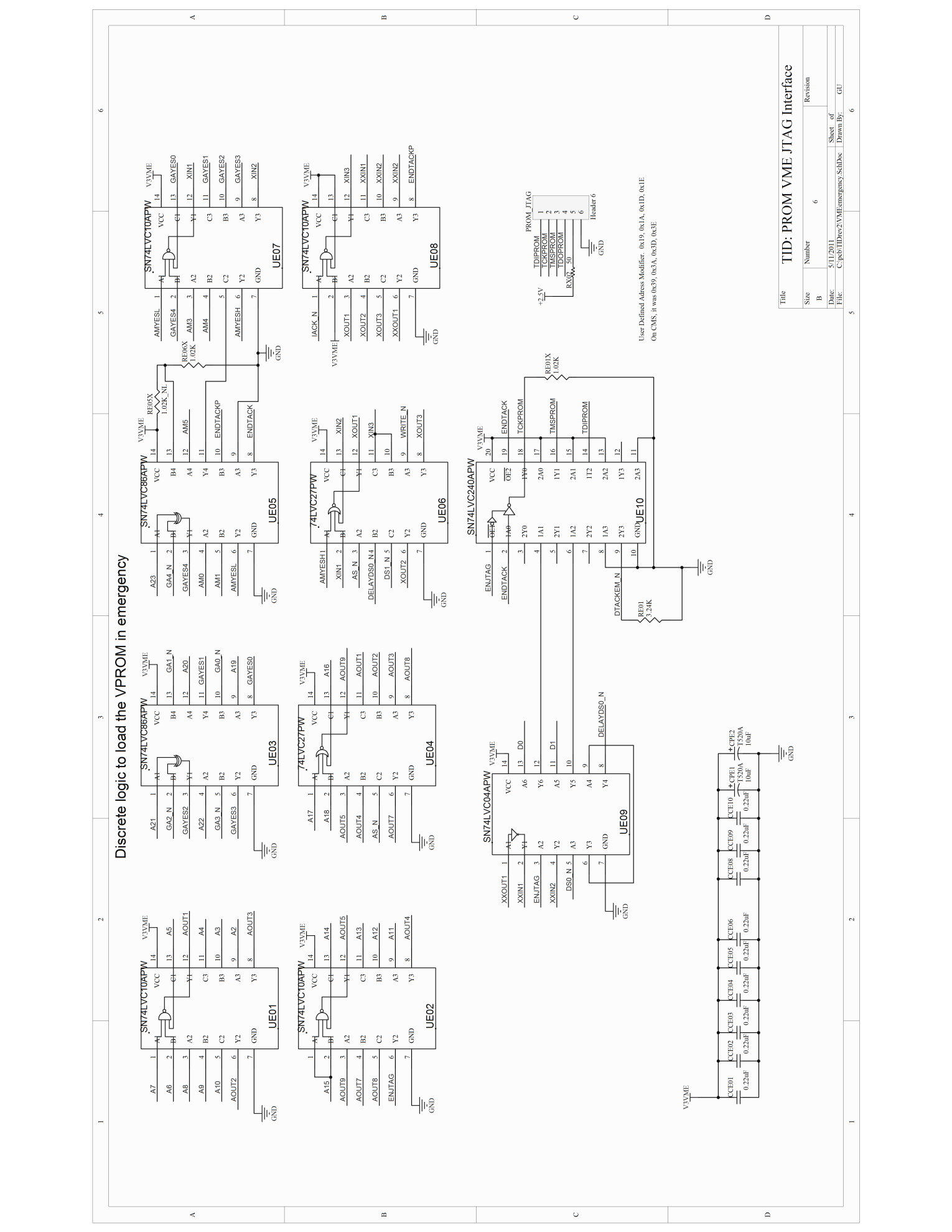 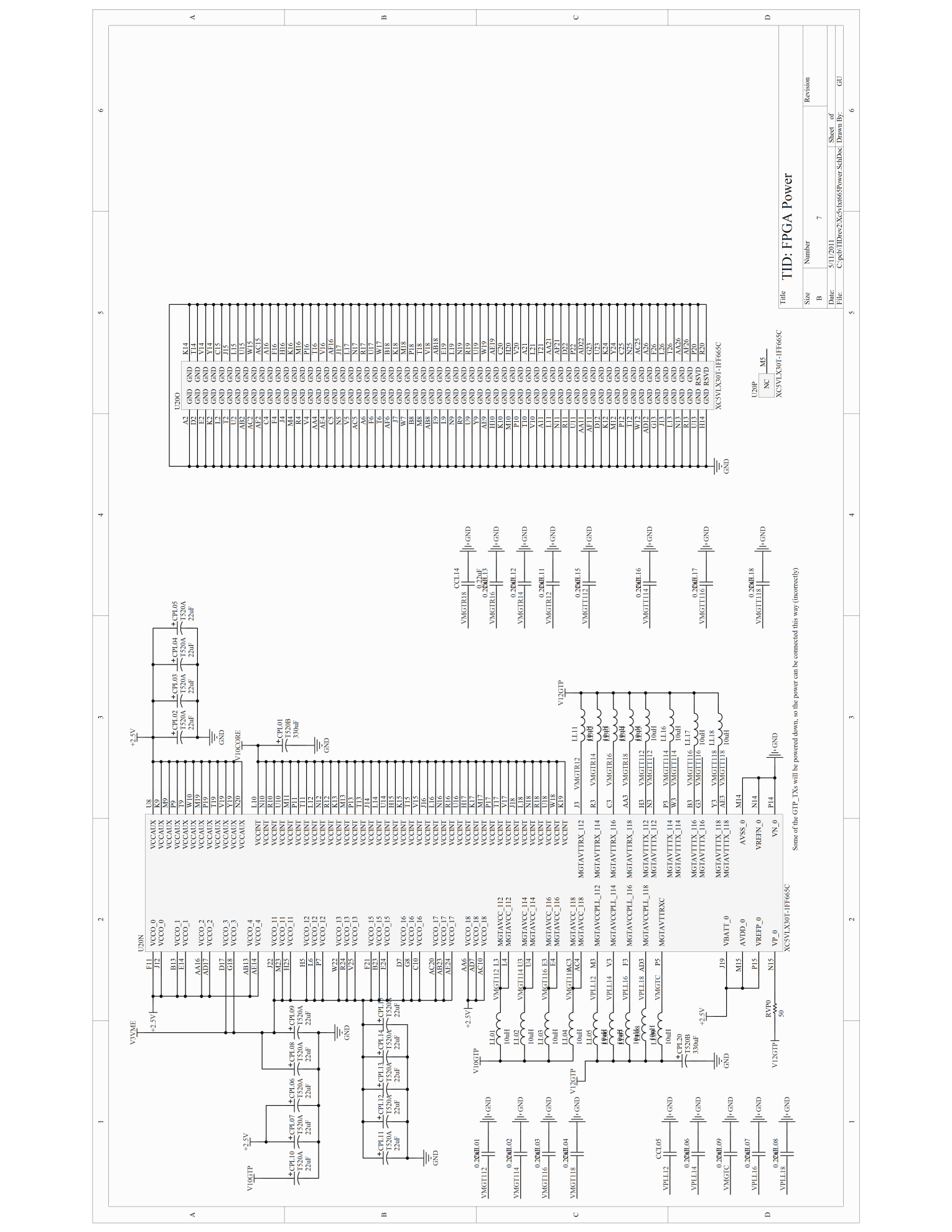 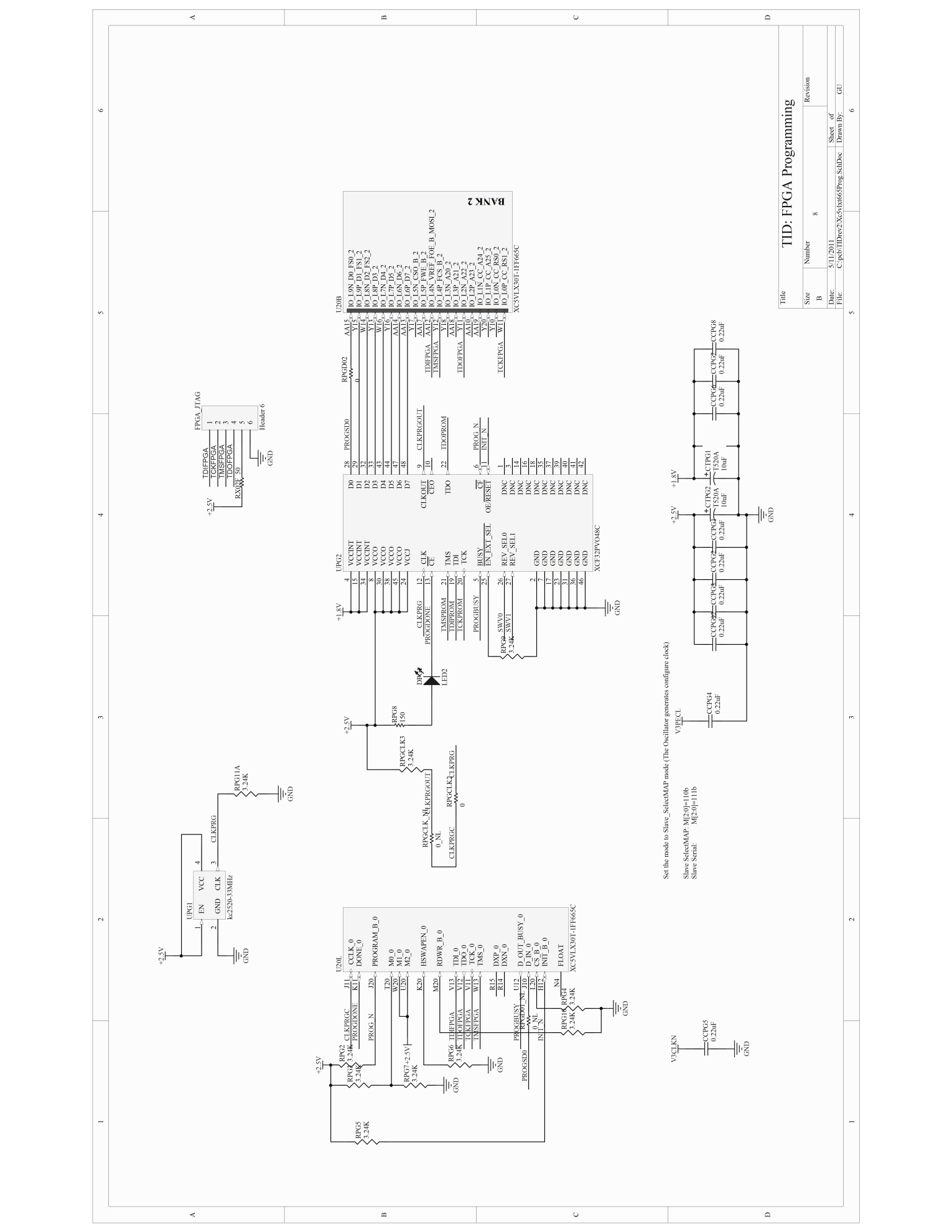 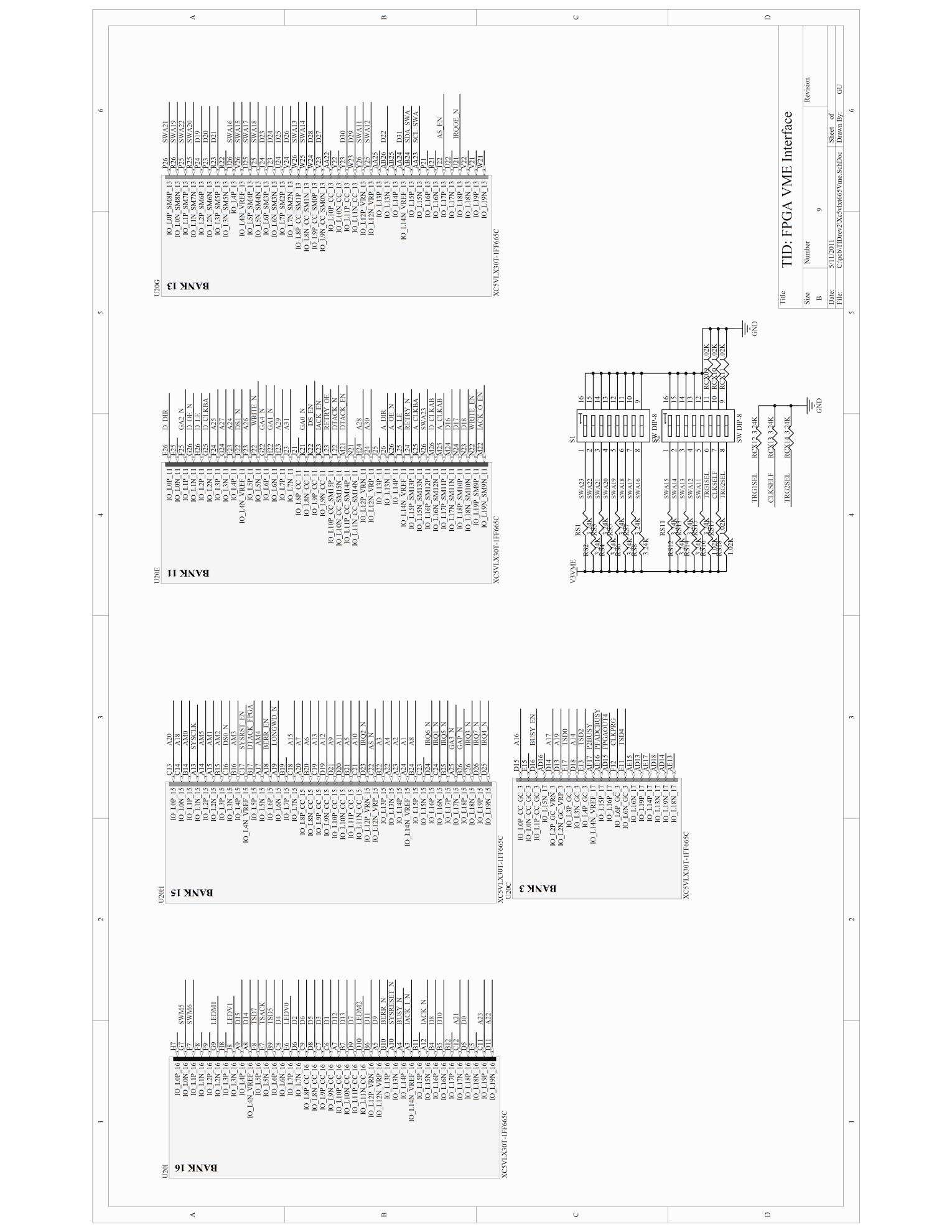 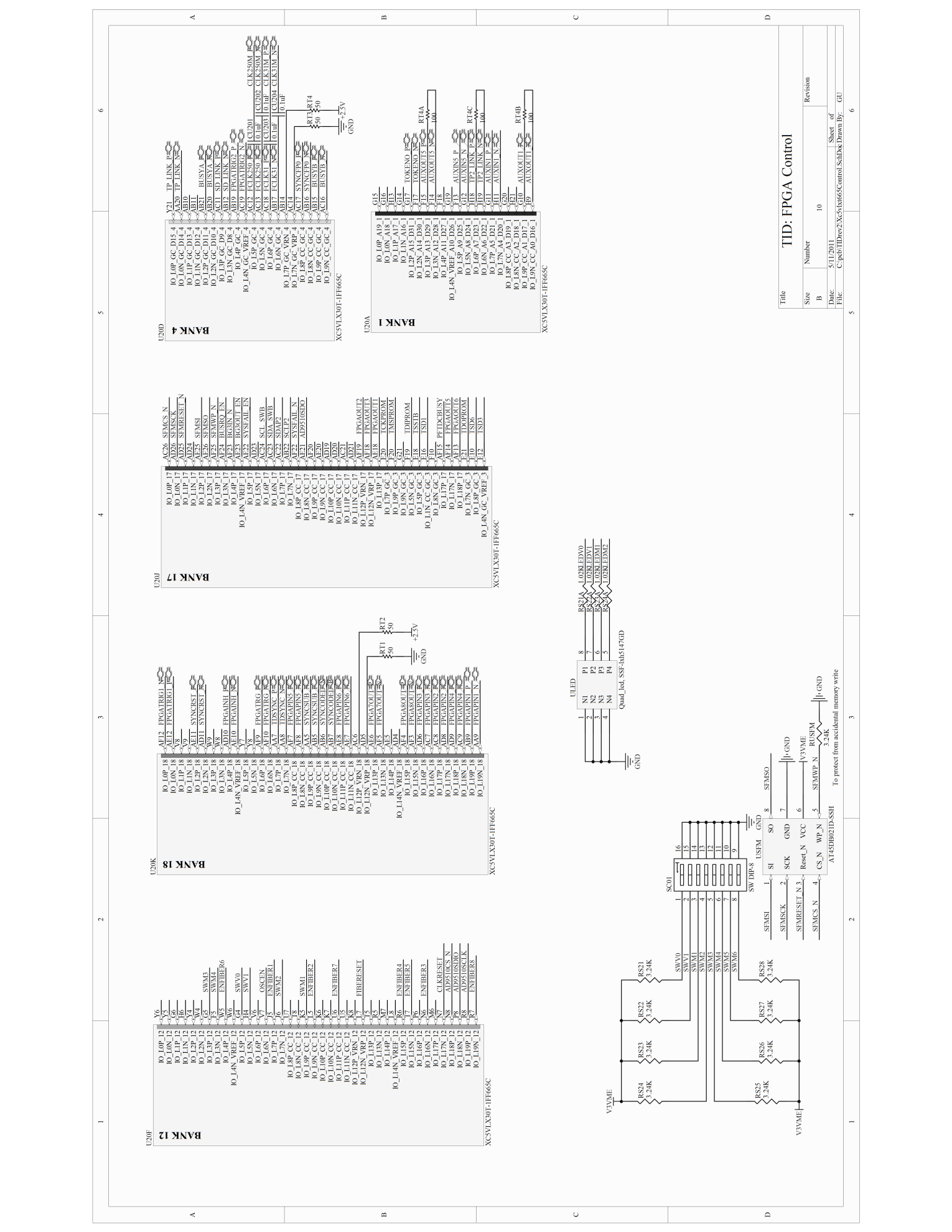 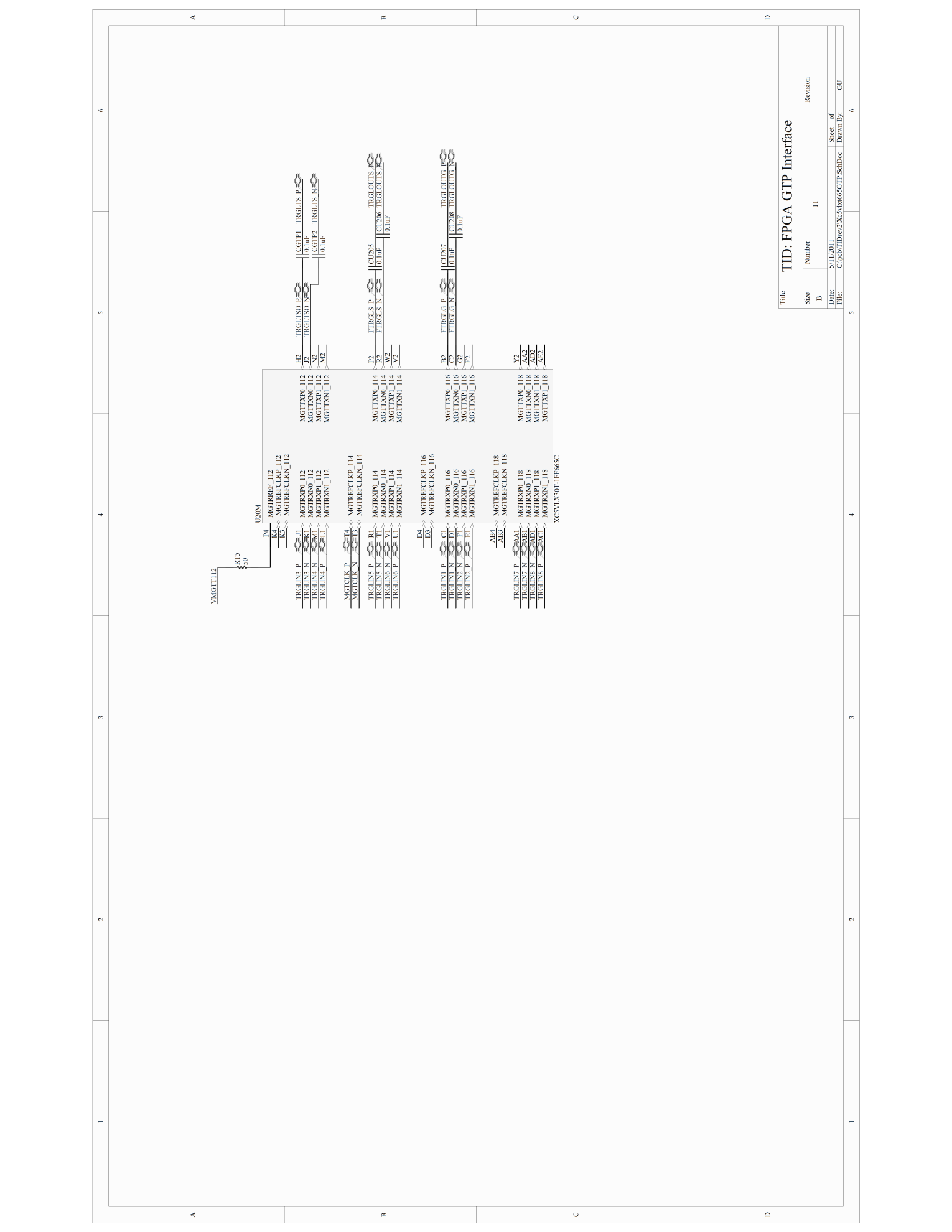 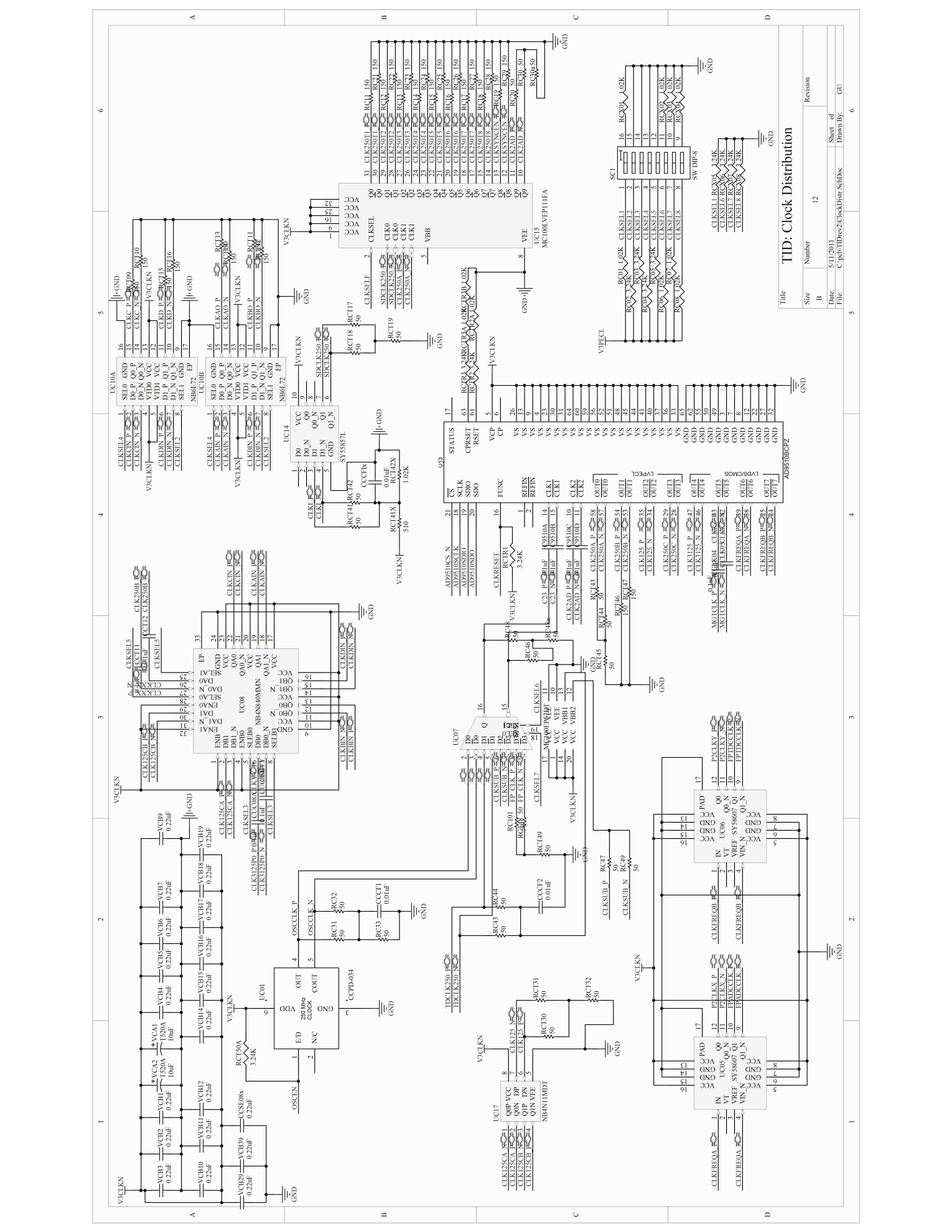 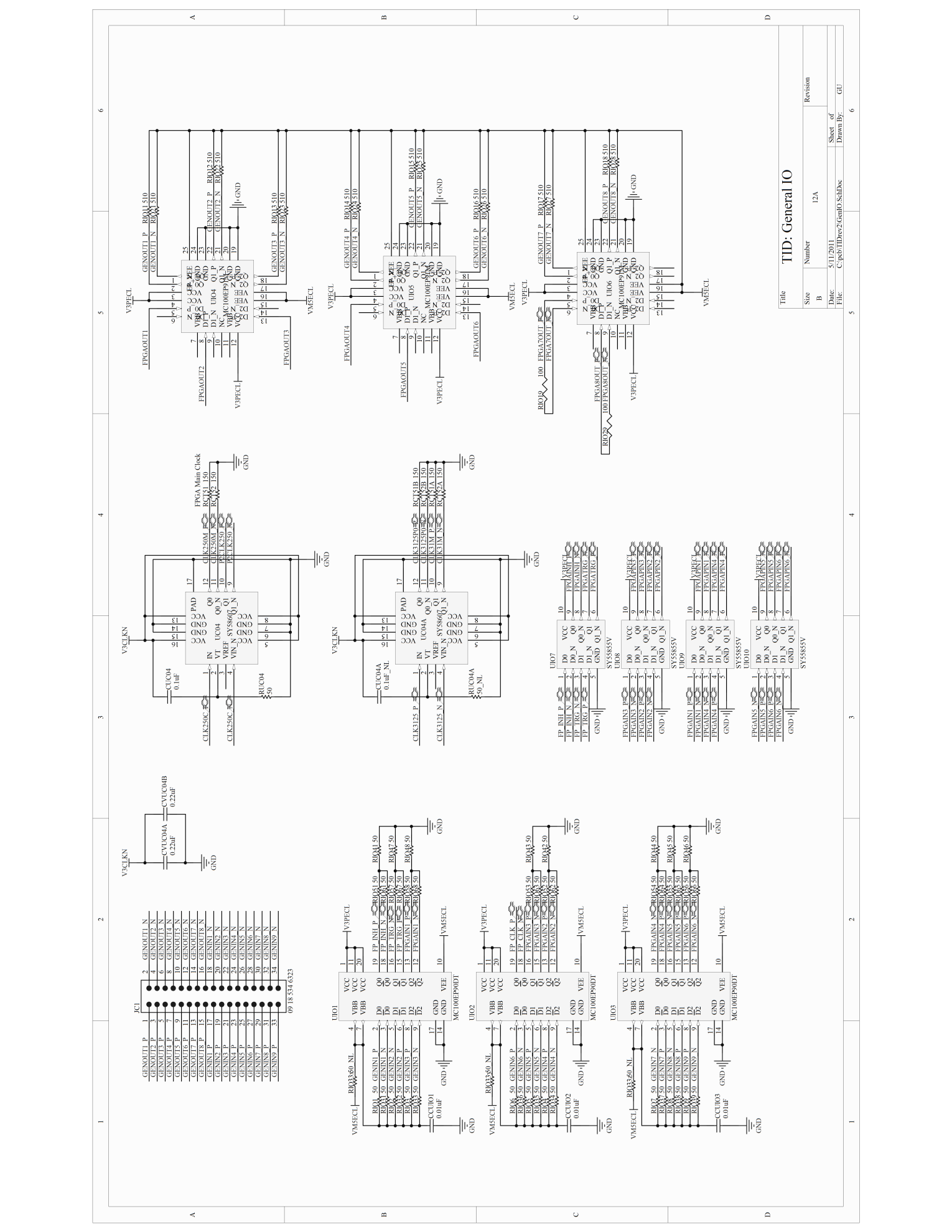 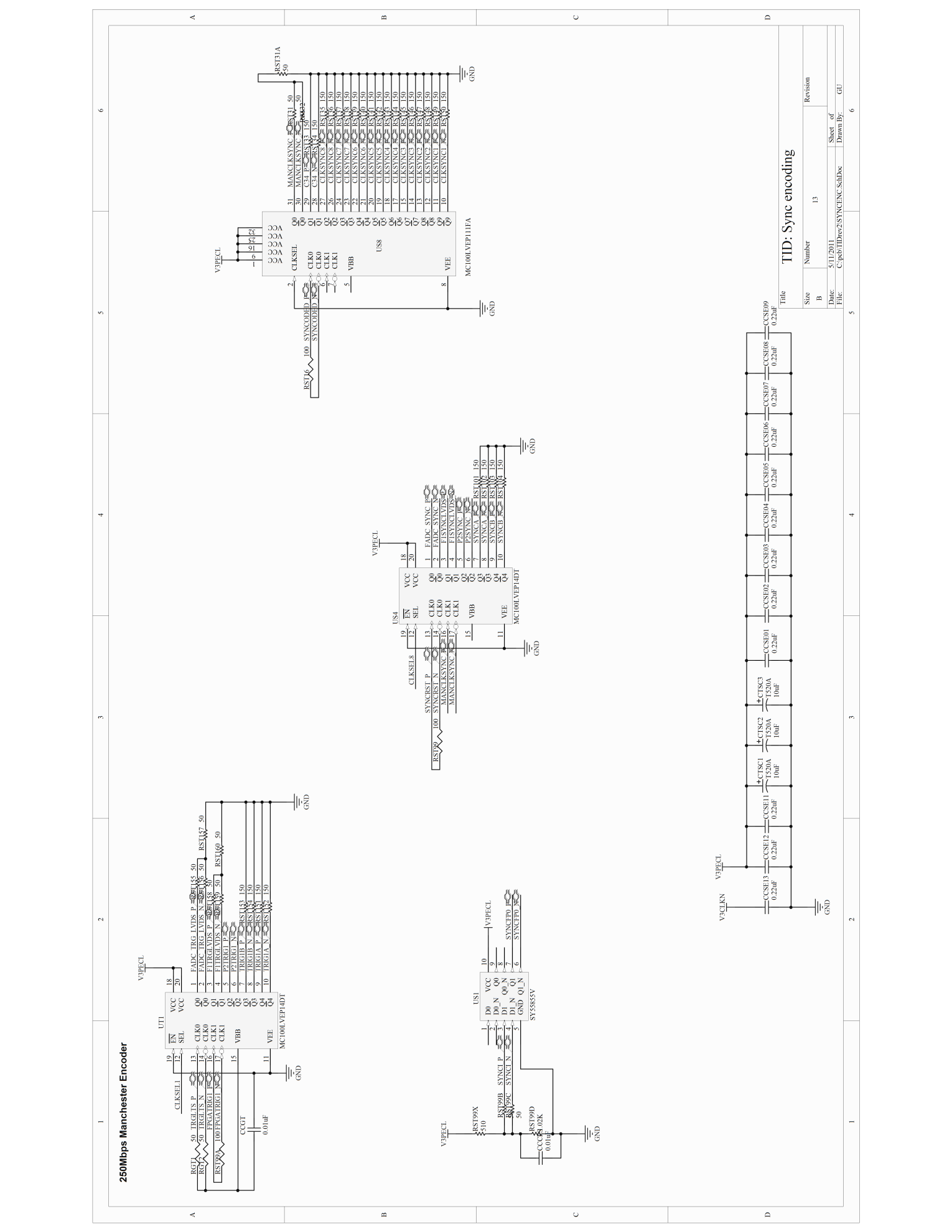 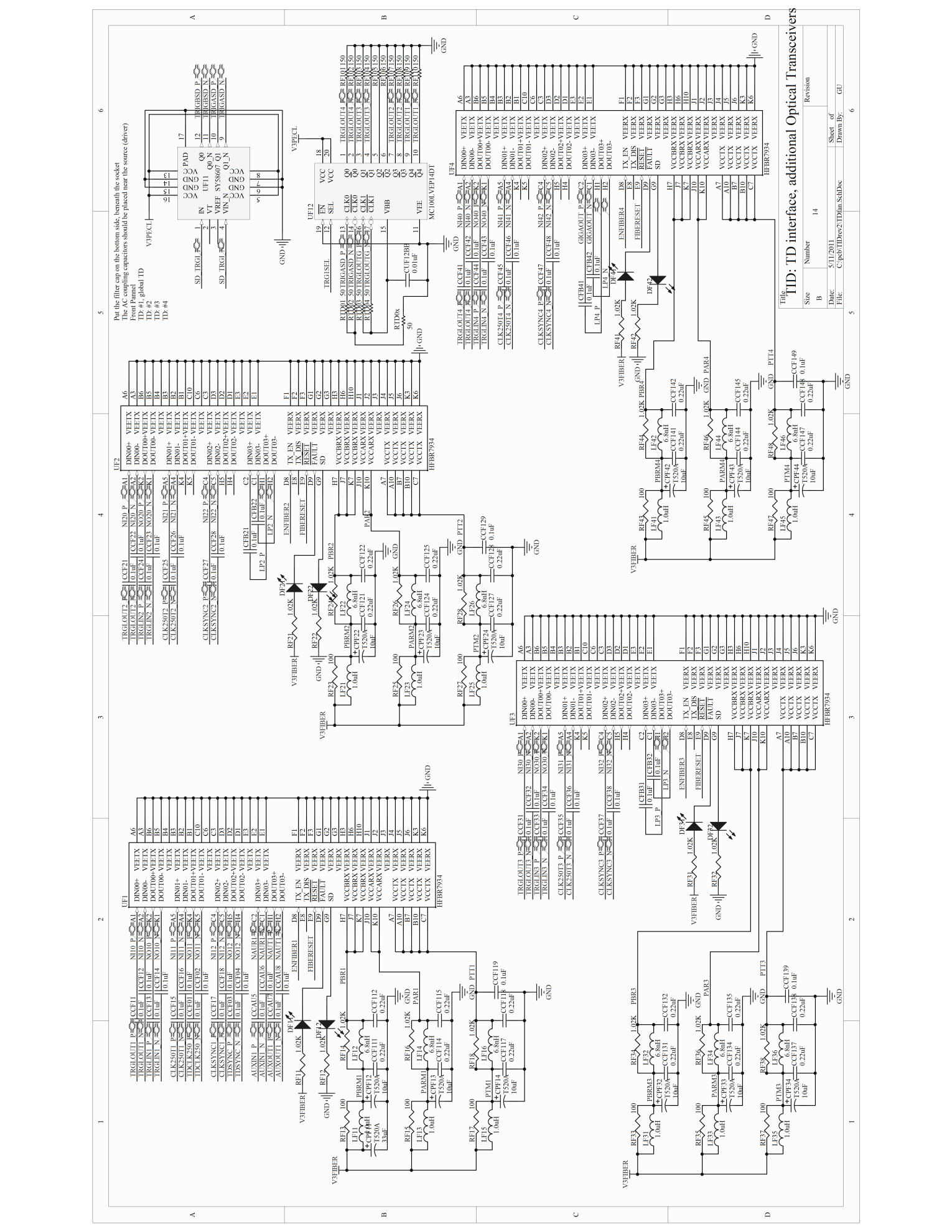 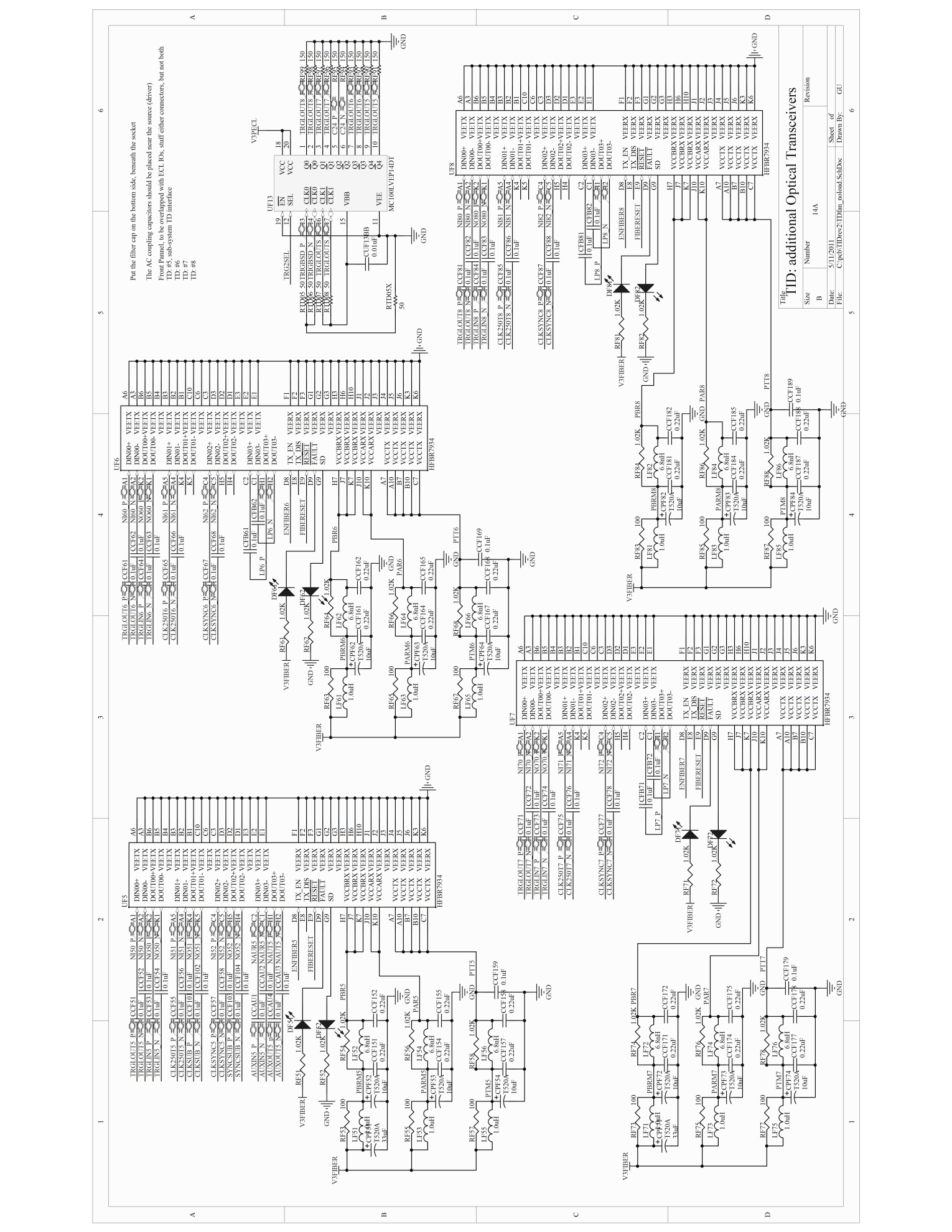 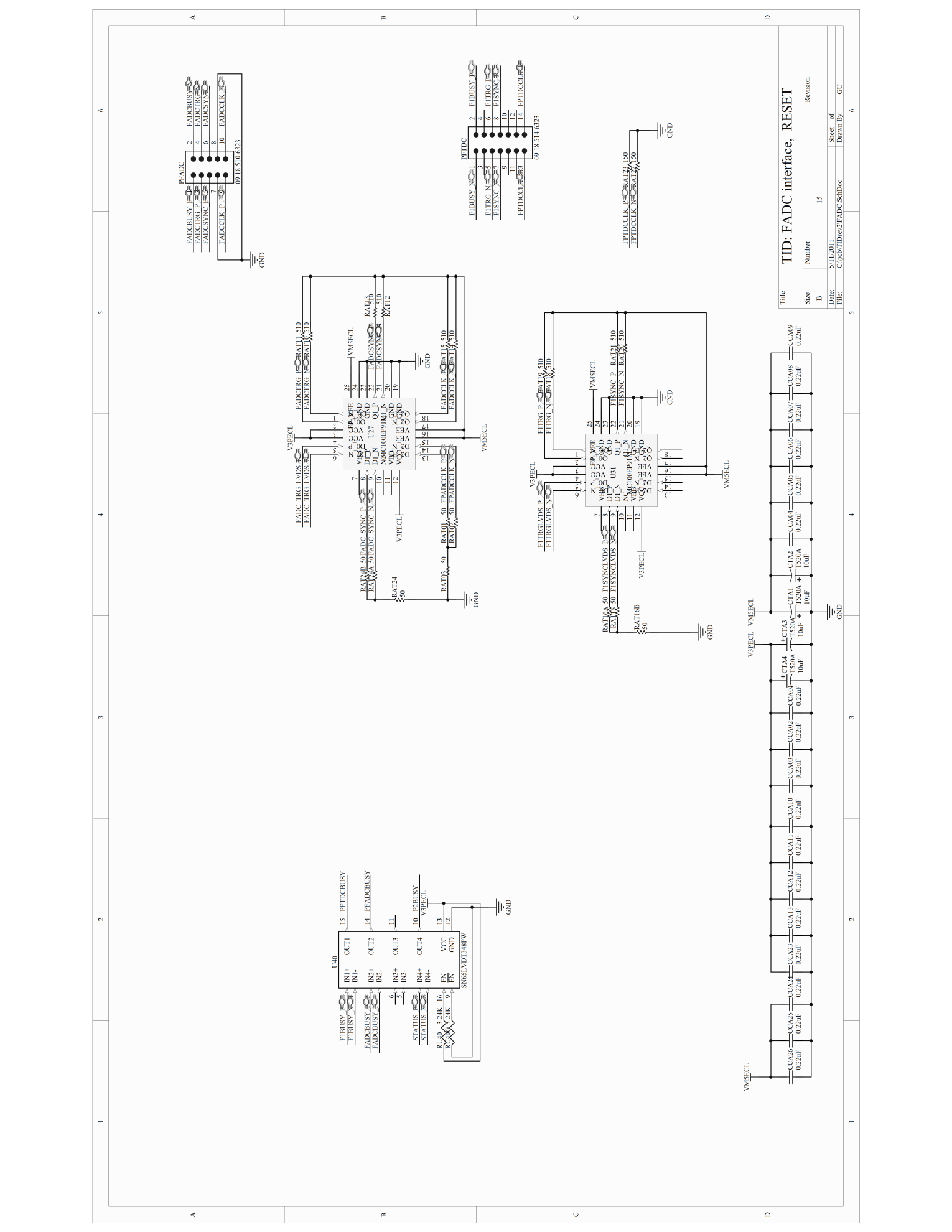 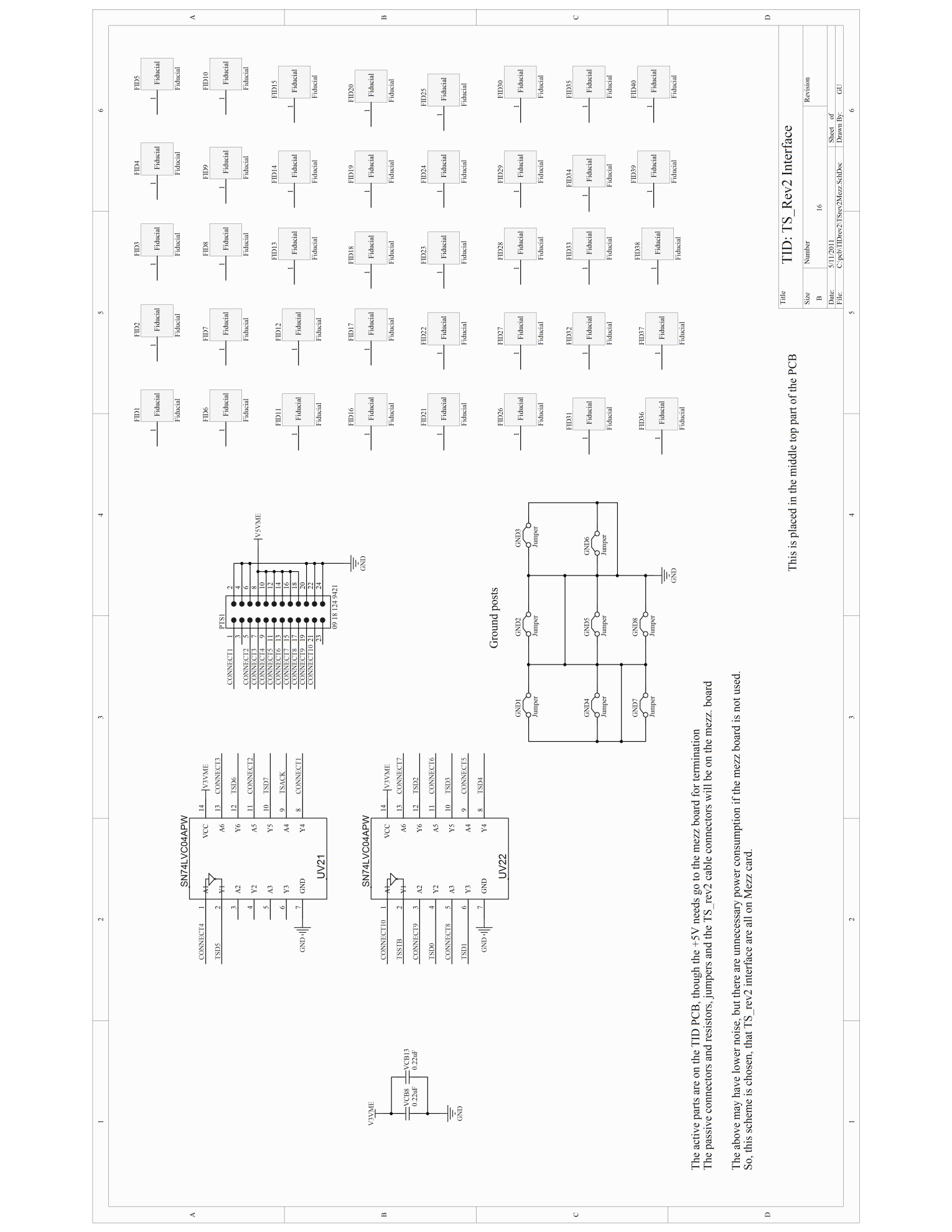 Appendix B: TID fabrication drawing: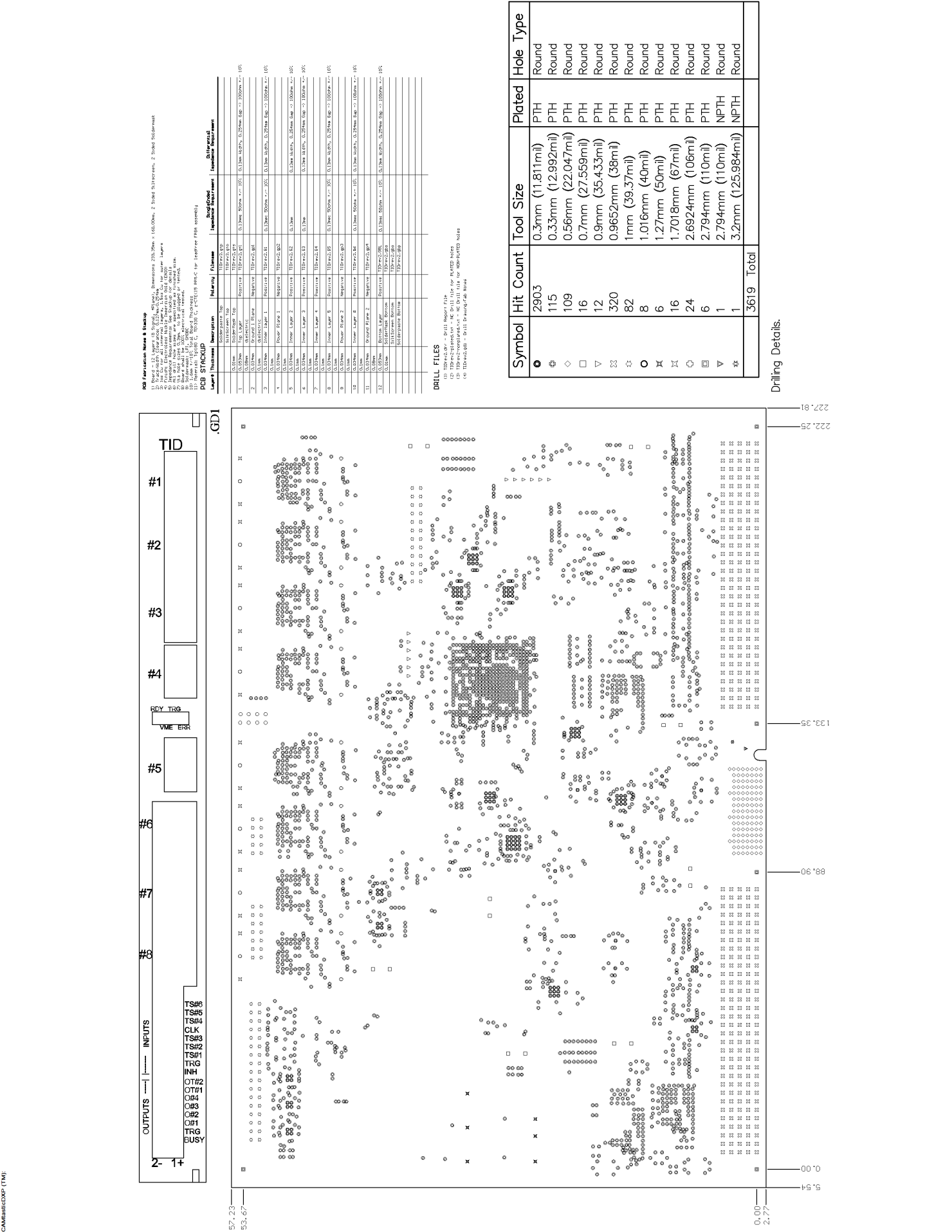 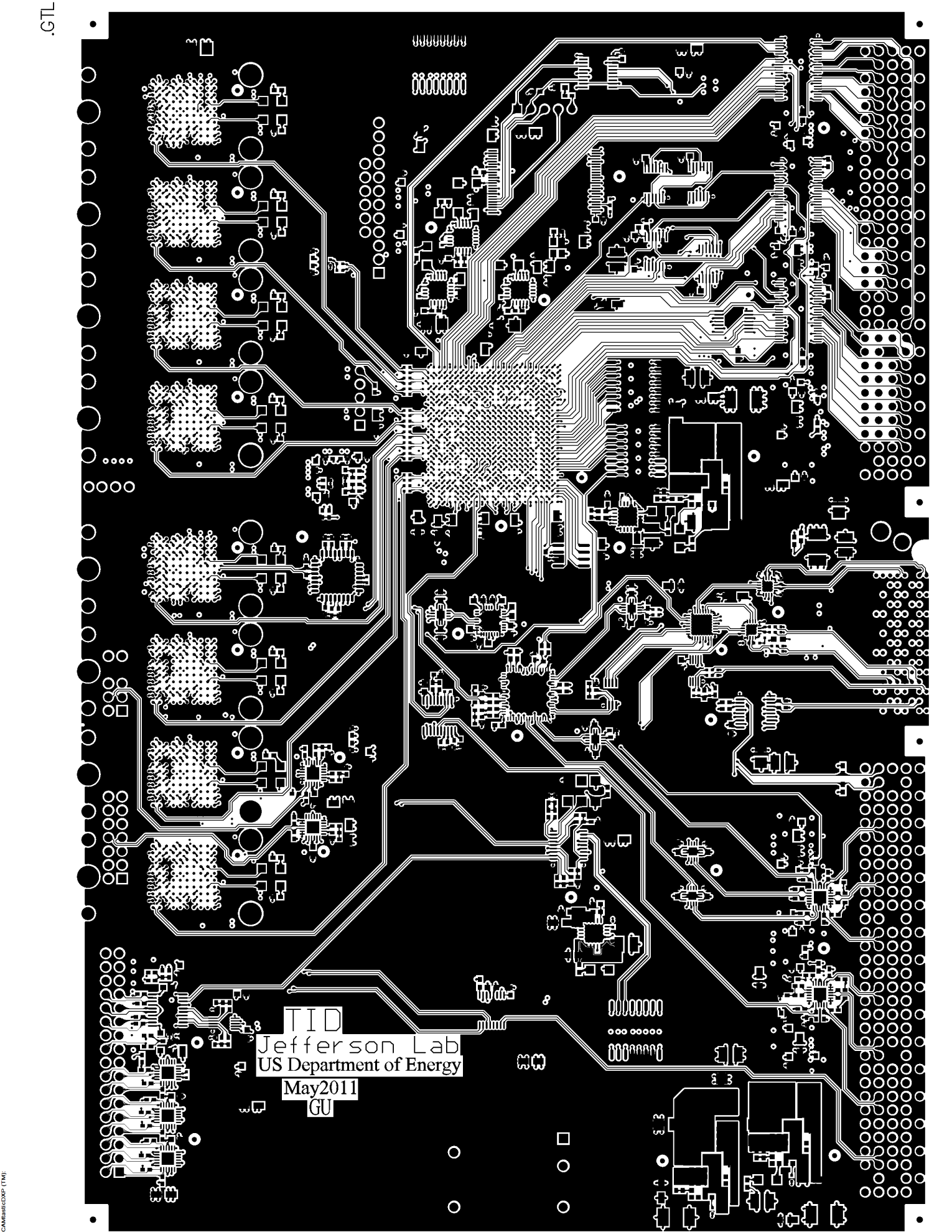 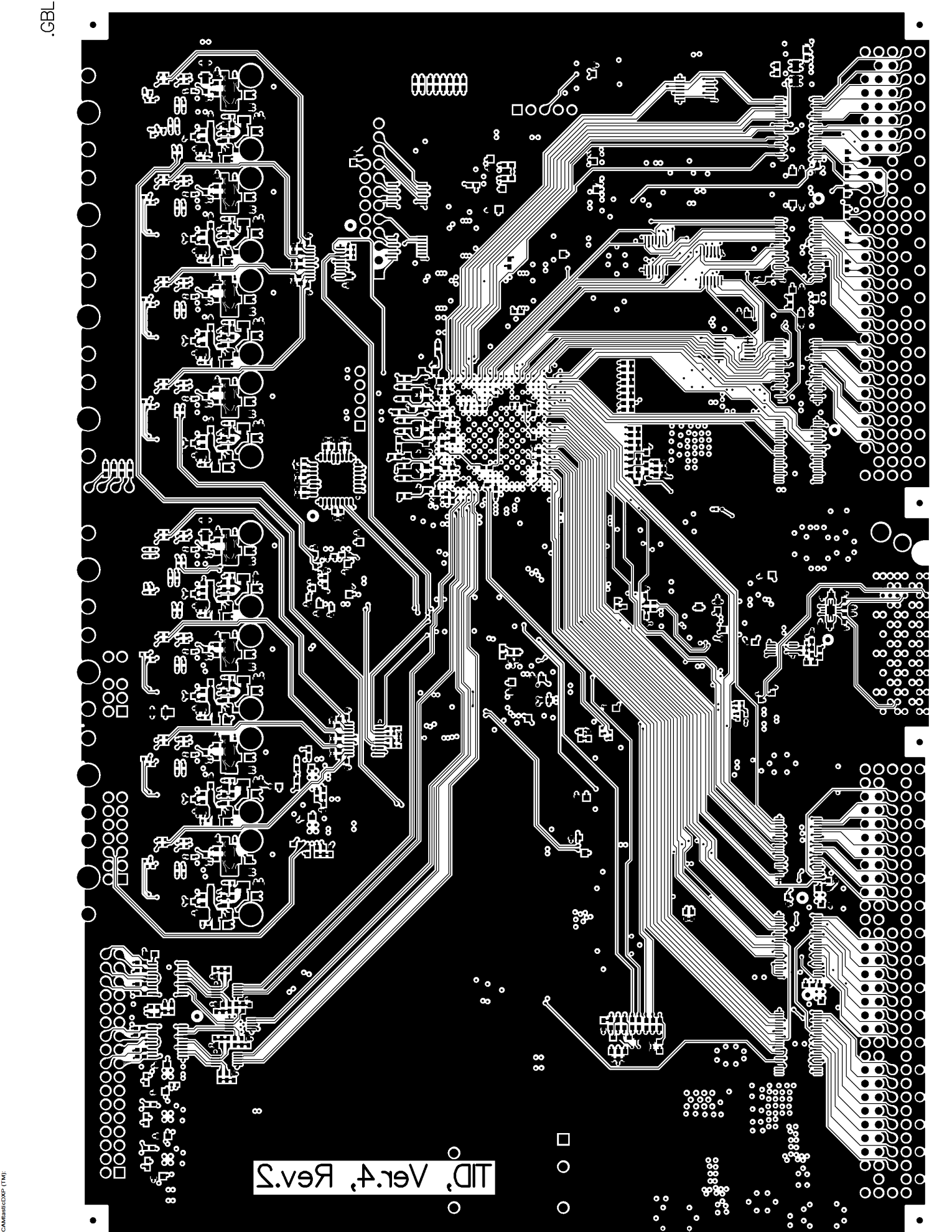 Appendix C: Bill of materials:Appendix D: Glossory:TID: Trigger Interface and Distribution module; a PCB design can be configured as TI, TD, TS or TM;TI: Trigger Interface module;  It seats in payload slot#18 in front end crates, interfaces the trigger and the DAQ system; It is one stuffing variation of the TID.TD: Trigger Distribution module;  It seats in payload slot#1-16 in the global trigger distribution and fans out the TRIGGER/CLOCK/SYNC to eight TIs; it is one stuffing variation of the TID.TS: Trigger Supervisor; It seats in payload#18 in the global trigger distribution crate; It is the interface between DAQ and trigger system; A simplified (pre-prototype) TS can be stuffed from a TID;TM: TID Master.  It is used in the subsystem test or commissioning setup;  It generates TRG/CLK/SYNC as a TS, sends TRG/CLK/SYNC to P0 and P2 like a TI, and fans out TRG/CLK/SYNC through fiber to other TI like a TD.SD: Signal Distribution module; It fans out TRG/CLK/SYNC from payload slot#18 to payload slots#1-16; It has clock jitter cleanup capability.GTP: Global Trigger Processor module.CTP: Crate Trigger Processor module.DAQ: Data Acquisition.ROC: Readout Controller; A VME CPU module used to readout the front end data through VME bus.VXS: VME Switched Serial; A VME extension with dual-star serial switch slots.MGT: Multiple Gbps Transceiver; A builtin transceiver module in Xilinx FPGA.  In XC5VLX30T FPGA, it supports up to 3.125 Gbps.Appendix E: TID data format:The TID data is formatted in blocks of events.  Each Trigger_1 is one event.  A block of data contains a predefined number (the number could be 1) of triggers.  Each block has block header, block trailer, possible place holder, and event data.  The data format is summarized here:Block headers	Event#1 data	Event#2 data	……	Event#N dataOptional dataBlock trailerBlock Header#1:  bit(31:28): 0001;  Bit(27:22): CrateID, which is set by register A24 offset 0x00;  Bit(21:16): BoardID, the VME64x geographic address;  Bit(15:8): block number;  Bit(7:0): block size;Block Header#2:  Bit(31:8): 0x0f0120;  Bit(7:0): Block size;Block Trailer#1:  Bit(31:28): 0010;  Bit(27:16): floating, I guess that they default to 0;  Bit(15:0): Word count; as suggested by Dave, some data do not count.Extra word:  0xF0DA0BADDummy word:  bit(31:16): 0x965A;  Bit(15:0): Block numberEvent data word1: (event header)  Bit(31:24): Trigger Type;  Bit(24:2): 0000,0001,0000,0000,0000,00  Bit(1:0): Event wordcount; as suggested by Dave, some data do not countEvent data word2:  Bit(31:0): trigger number; counting from 0 to be consistent with wraparound;Event data word3:  Bit(31:0): trigger timing; 16ns stepEvent data word4:  Bit(31:16): Current trigger data (received data from fiber trigger_link as TI);  Bit(15:0): Current trigger data (sent data from fiber trigger_link as TS)Appendix F: Document revision history:Updated on Apr. 20th, 2010Updated on May 13th, 2010Updated on May 19th, 2010: add the trigger acknowledge in the status word;Updated on July 6th, 2010: Define the TI/TD mode in section 5.2.2;Updated on Sept. 20th, 2010: Re-define the A24 address space;Updated on Oct. 15th, 2010: Added Busy_Input_Enable (A24, 0x0004);Updated on Oct. 18th, 2010: updated the Emergency loading after tests;Updated on Jan. 13th, 2011: Add examples for VME trigger word loading;Updated on Feb. 2nd, 2011: clarify the A24 0x00-0x1C registers;Updated on Mar. 21st, 2011: further updates on registers to match with the firmware;Updated on Mar. 25th, 2011: Added the software setup procedure section, with some updates on the registers;Updated on Apr. 5th, 2011: Register offset 0x14 and 0x2C update.Updated on Apr. 18th, 2011: Enables for each GTP input bits, CLK250 source selectionUpdated on Apr. 20th, 2011: added the Sync decoding, and two more A24 read registers;Updated on May 12th, 2011: Added the PCB schematics, fab layers, and BOM as appendix A, appendix B and appendix C.Updated on June 6th, 2011: Added A24 offsets 0x38 and 0x3C for extra readout (v10)Updated on June 22nd, 2011: Redefined A24, 0x08 and 0x30 registers;Updated on Aug. 18th, 2011: Overall revision to add the TM description, Glossary and data format;Updated on May 31st, 2012: expanded the trigger rule bits from 5 to 7 bits;Updated on Oct. 12, 2012: Separated from TID, updated to the new register map;Updated on Sept. 13, 2013: updated the register offset 0x04, 0xB0;Updated on Oct. 17, 2013: updated register offset 0x14 and 0x78;Updated on Dec. 3, 2013: Added register offsets 0xD0 – 0xEC.  Moved the original 0xD0 to 0x90Updated on Jan. 6, 2015: use A24 offset 0x28 bit 6 to enable trigger acknowledge BUSY.  Bit#22 is used to monitor the ‘trigger loss’ (trigger is sent out, but the trigger acknowledge has not been received)Updated on Mar. 24, 2015: Check the registers against the real board readout1Introduction32Purpose of TID Module43Function Description44Specifications75TID operation 96Programming Requirements107VXS P0 and VME P2 Row-C Pin outs178910Examples of individual testSoftware setup for TIDCitation171818Appendix ASchematics20Appendix BFabrication Drawing38Appendix CBill of Materials41Appendix DGlossory47Appendix ETID data format48Appendix FRevision history49Data11000202202110TMSHHLLLLLLLLLHHLTDI0x0x0x0x010110100x0xDP23 (B12+, C12-)TRIG_LINKLVPECL(DP)PP  SWBDP24 (E12+, F12-)SYNCLVPECL(DP)PP  SWBDP25 (A13+, B13-)CLK250MHzLVPECL(DP)PP  SWBDP26 (D13+, E13-)Pulse TriggerLVPECL(DP)PP  SWBDP27DP28DP29SD_Data_linkLVDSPPSWBDP30BUSYLVDSPP  SWBSE7SE8Pin nameSignal NameSignal LevelC29Pulsed Trigger +ECLC30Pulsed Trigger -ECLComponent listComponent listComponent listComponent listComponent listSource Data From:Source Data From:Source Data From:Source Data From:Source Data From:Source Data From:Project:Project:Project:Variant:Variant:Variant:Report Date:Report Date:5/12/20115/12/20115/12/20115/12/2011Print Date:Print Date:12-May-1112-May-1112-May-1112-May-11DescriptionFootprintQuantityDesignatorDesignatorDesignatorDesignatorCapacitor040211C0001, C0002, C0003, C0004, C0007, C0008, C0013, C0014, C0017, C0018, CUC04AC0001, C0002, C0003, C0004, C0007, C0008, C0013, C0014, C0017, C0018, CUC04AC0001, C0002, C0003, C0004, C0007, C0008, C0013, C0014, C0017, C0018, CUC04AC0001, C0002, C0003, C0004, C0007, C0008, C0013, C0014, C0017, C0018, CUC04ACapacitor (Semiconductor SIM Model)1608[0603]28C0005, C0006, CCL01, CCL02, CCL03, CCL04, CCL05, CCL06, CCL07, CCL08, CCL09, CCL11, CCL12, CCL13, CCL14, CCL15, CCL16, CCL17, CCL18, CP01, CP02, CP03, CP04, CP05, CP06, CP07, CUP07A, CUP07BC0005, C0006, CCL01, CCL02, CCL03, CCL04, CCL05, CCL06, CCL07, CCL08, CCL09, CCL11, CCL12, CCL13, CCL14, CCL15, CCL16, CCL17, CCL18, CP01, CP02, CP03, CP04, CP05, CP06, CP07, CUP07A, CUP07BC0005, C0006, CCL01, CCL02, CCL03, CCL04, CCL05, CCL06, CCL07, CCL08, CCL09, CCL11, CCL12, CCL13, CCL14, CCL15, CCL16, CCL17, CCL18, CP01, CP02, CP03, CP04, CP05, CP06, CP07, CUP07A, CUP07BC0005, C0006, CCL01, CCL02, CCL03, CCL04, CCL05, CCL06, CCL07, CCL08, CCL09, CCL11, CCL12, CCL13, CCL14, CCL15, CCL16, CCL17, CCL18, CP01, CP02, CP03, CP04, CP05, CP06, CP07, CUP07A, CUP07BCapacitor, Capacitor (Semiconductor SIM Model)0402121C9510A, C9510B, C9510C, C9510D, CCAU1, CCAU2, CCAU3, CCAU4, CCAU5, CCAU6, CCAU7, CCAU8, CCF01, CCF02, CCF03, CCF04, CCF11, CCF12, CCF13, CCF14, CCF15, CCF16, CCF17, CCF18, CCF21, CCF22, CCF23, CCF24, CCF25, CCF26, CCF27, CCF28, CCF31, CCF32, CCF33, CCF34, CCF35, CCF36, CCF37, CCF38, CCF41, CCF42, CCF43, CCF44, CCF45, CCF46, CCF47, CCF48, CCF51, CCF52, CCF53, CCF54, CCF55, CCF56, CCF57, CCF58, CCF61, CCF62, CCF63, CCF64, CCF65, CCF66, CCF67, CCF68, CCF71, CCF72, CCF73, CCF74, CCF75, CCF76, CCF77, CCF78, CCF81, CCF82, CCF83, CCF84, CCF85, CCF86, CCF87, CCF88, CCF101, CCF102, CCF103, CCF104, CCF119, CCF129, CCF139, CCF149, CCF159, CCF169, CCF179, CCF189, CCLK04, CCLK05, CCT11, CCT12, CFB21, CFB22, CFB31, CFB32, CFB41, CFB42, CFB61, CFB62, CFB71, CFB72, CFB81, CFB82, CGTP1, CGTP2, CU201, CU202, CU203, CU204, CU205, CU206, CU207, CU208, CUC04, CUC08A, CUC08BC9510A, C9510B, C9510C, C9510D, CCAU1, CCAU2, CCAU3, CCAU4, CCAU5, CCAU6, CCAU7, CCAU8, CCF01, CCF02, CCF03, CCF04, CCF11, CCF12, CCF13, CCF14, CCF15, CCF16, CCF17, CCF18, CCF21, CCF22, CCF23, CCF24, CCF25, CCF26, CCF27, CCF28, CCF31, CCF32, CCF33, CCF34, CCF35, CCF36, CCF37, CCF38, CCF41, CCF42, CCF43, CCF44, CCF45, CCF46, CCF47, CCF48, CCF51, CCF52, CCF53, CCF54, CCF55, CCF56, CCF57, CCF58, CCF61, CCF62, CCF63, CCF64, CCF65, CCF66, CCF67, CCF68, CCF71, CCF72, CCF73, CCF74, CCF75, CCF76, CCF77, CCF78, CCF81, CCF82, CCF83, CCF84, CCF85, CCF86, CCF87, CCF88, CCF101, CCF102, CCF103, CCF104, CCF119, CCF129, CCF139, CCF149, CCF159, CCF169, CCF179, CCF189, CCLK04, CCLK05, CCT11, CCT12, CFB21, CFB22, CFB31, CFB32, CFB41, CFB42, CFB61, CFB62, CFB71, CFB72, CFB81, CFB82, CGTP1, CGTP2, CU201, CU202, CU203, CU204, CU205, CU206, CU207, CU208, CUC04, CUC08A, CUC08BC9510A, C9510B, C9510C, C9510D, CCAU1, CCAU2, CCAU3, CCAU4, CCAU5, CCAU6, CCAU7, CCAU8, CCF01, CCF02, CCF03, CCF04, CCF11, CCF12, CCF13, CCF14, CCF15, CCF16, CCF17, CCF18, CCF21, CCF22, CCF23, CCF24, CCF25, CCF26, CCF27, CCF28, CCF31, CCF32, CCF33, CCF34, CCF35, CCF36, CCF37, CCF38, CCF41, CCF42, CCF43, CCF44, CCF45, CCF46, CCF47, CCF48, CCF51, CCF52, CCF53, CCF54, CCF55, CCF56, CCF57, CCF58, CCF61, CCF62, CCF63, CCF64, CCF65, CCF66, CCF67, CCF68, CCF71, CCF72, CCF73, CCF74, CCF75, CCF76, CCF77, CCF78, CCF81, CCF82, CCF83, CCF84, CCF85, CCF86, CCF87, CCF88, CCF101, CCF102, CCF103, CCF104, CCF119, CCF129, CCF139, CCF149, CCF159, CCF169, CCF179, CCF189, CCLK04, CCLK05, CCT11, CCT12, CFB21, CFB22, CFB31, CFB32, CFB41, CFB42, CFB61, CFB62, CFB71, CFB72, CFB81, CFB82, CGTP1, CGTP2, CU201, CU202, CU203, CU204, CU205, CU206, CU207, CU208, CUC04, CUC08A, CUC08BC9510A, C9510B, C9510C, C9510D, CCAU1, CCAU2, CCAU3, CCAU4, CCAU5, CCAU6, CCAU7, CCAU8, CCF01, CCF02, CCF03, CCF04, CCF11, CCF12, CCF13, CCF14, CCF15, CCF16, CCF17, CCF18, CCF21, CCF22, CCF23, CCF24, CCF25, CCF26, CCF27, CCF28, CCF31, CCF32, CCF33, CCF34, CCF35, CCF36, CCF37, CCF38, CCF41, CCF42, CCF43, CCF44, CCF45, CCF46, CCF47, CCF48, CCF51, CCF52, CCF53, CCF54, CCF55, CCF56, CCF57, CCF58, CCF61, CCF62, CCF63, CCF64, CCF65, CCF66, CCF67, CCF68, CCF71, CCF72, CCF73, CCF74, CCF75, CCF76, CCF77, CCF78, CCF81, CCF82, CCF83, CCF84, CCF85, CCF86, CCF87, CCF88, CCF101, CCF102, CCF103, CCF104, CCF119, CCF129, CCF139, CCF149, CCF159, CCF169, CCF179, CCF189, CCLK04, CCLK05, CCT11, CCT12, CFB21, CFB22, CFB31, CFB32, CFB41, CFB42, CFB61, CFB62, CFB71, CFB72, CFB81, CFB82, CGTP1, CGTP2, CU201, CU202, CU203, CU204, CU205, CU206, CU207, CU208, CUC04, CUC08A, CUC08BCapacitor, Ceramic Chip Capacitor - Standard0603143CCA01, CCA02, CCA03, CCA04, CCA05, CCA06, CCA07, CCA08, CCA09, CCA10, CCA11, CCA12, CCA13, CCA23, CCA24, CCA25, CCA26, CCE01, CCE02, CCE03, CCE04, CCE05, CCE06, CCE08, CCE09, CCE10, CCF111, CCF112, CCF114, CCF115, CCF117, CCF118, CCF121, CCF122, CCF124, CCF125, CCF127, CCF128, CCF131, CCF132, CCF134, CCF135, CCF137, CCF138, CCF141, CCF142, CCF144, CCF145, CCF147, CCF148, CCF151, CCF152, CCF154, CCF155, CCF157, CCF158, CCF161, CCF162, CCF164, CCF165, CCF167, CCF168, CCF171, CCF172, CCF174, CCF175, CCF177, CCF178, CCF181, CCF182, CCF184, CCF185, CCF187, CCF188, CCPG1, CCPG2, CCPG3, CCPG4, CCPG5, CCPG6, CCPG7, CCPG8, CCPG92, CCSE01, CCSE02, CCSE03, CCSE04, CCSE05, CCSE06, CCSE07, CCSE08, CCSE08x, CCSE09, CCSE11, CCSE12, CCSE13, CCV01, CCV02, CCV03A, CCV04, CCV05, CCV06, CCV07, CCV08, CCV09, CCV10, CCV11, CCV12, CCV13, CCV14, CCV15, CCV21, CCV22, CCV23, CCV33, CCV36, CCV37, CCV38, CCV39, CCV40, CVUC04A, CVUC04B, VCB1, VCB2, VCB3, VCB4, VCB5, VCB6, VCB7, VCB8, VCB9, VCB10, VCB11, VCB12, VCB13, VCB14, VCB15, VCB16, VCB17, VCB18, VCB19, VCB29, VCB39CCA01, CCA02, CCA03, CCA04, CCA05, CCA06, CCA07, CCA08, CCA09, CCA10, CCA11, CCA12, CCA13, CCA23, CCA24, CCA25, CCA26, CCE01, CCE02, CCE03, CCE04, CCE05, CCE06, CCE08, CCE09, CCE10, CCF111, CCF112, CCF114, CCF115, CCF117, CCF118, CCF121, CCF122, CCF124, CCF125, CCF127, CCF128, CCF131, CCF132, CCF134, CCF135, CCF137, CCF138, CCF141, CCF142, CCF144, CCF145, CCF147, CCF148, CCF151, CCF152, CCF154, CCF155, CCF157, CCF158, CCF161, CCF162, CCF164, CCF165, CCF167, CCF168, CCF171, CCF172, CCF174, CCF175, CCF177, CCF178, CCF181, CCF182, CCF184, CCF185, CCF187, CCF188, CCPG1, CCPG2, CCPG3, CCPG4, CCPG5, CCPG6, CCPG7, CCPG8, CCPG92, CCSE01, CCSE02, CCSE03, CCSE04, CCSE05, CCSE06, CCSE07, CCSE08, CCSE08x, CCSE09, CCSE11, CCSE12, CCSE13, CCV01, CCV02, CCV03A, CCV04, CCV05, CCV06, CCV07, CCV08, CCV09, CCV10, CCV11, CCV12, CCV13, CCV14, CCV15, CCV21, CCV22, CCV23, CCV33, CCV36, CCV37, CCV38, CCV39, CCV40, CVUC04A, CVUC04B, VCB1, VCB2, VCB3, VCB4, VCB5, VCB6, VCB7, VCB8, VCB9, VCB10, VCB11, VCB12, VCB13, VCB14, VCB15, VCB16, VCB17, VCB18, VCB19, VCB29, VCB39CCA01, CCA02, CCA03, CCA04, CCA05, CCA06, CCA07, CCA08, CCA09, CCA10, CCA11, CCA12, CCA13, CCA23, CCA24, CCA25, CCA26, CCE01, CCE02, CCE03, CCE04, CCE05, CCE06, CCE08, CCE09, CCE10, CCF111, CCF112, CCF114, CCF115, CCF117, CCF118, CCF121, CCF122, CCF124, CCF125, CCF127, CCF128, CCF131, CCF132, CCF134, CCF135, CCF137, CCF138, CCF141, CCF142, CCF144, CCF145, CCF147, CCF148, CCF151, CCF152, CCF154, CCF155, CCF157, CCF158, CCF161, CCF162, CCF164, CCF165, CCF167, CCF168, CCF171, CCF172, CCF174, CCF175, CCF177, CCF178, CCF181, CCF182, CCF184, CCF185, CCF187, CCF188, CCPG1, CCPG2, CCPG3, CCPG4, CCPG5, CCPG6, CCPG7, CCPG8, CCPG92, CCSE01, CCSE02, CCSE03, CCSE04, CCSE05, CCSE06, CCSE07, CCSE08, CCSE08x, CCSE09, CCSE11, CCSE12, CCSE13, CCV01, CCV02, CCV03A, CCV04, CCV05, CCV06, CCV07, CCV08, CCV09, CCV10, CCV11, CCV12, CCV13, CCV14, CCV15, CCV21, CCV22, CCV23, CCV33, CCV36, CCV37, CCV38, CCV39, CCV40, CVUC04A, CVUC04B, VCB1, VCB2, VCB3, VCB4, VCB5, VCB6, VCB7, VCB8, VCB9, VCB10, VCB11, VCB12, VCB13, VCB14, VCB15, VCB16, VCB17, VCB18, VCB19, VCB29, VCB39CCA01, CCA02, CCA03, CCA04, CCA05, CCA06, CCA07, CCA08, CCA09, CCA10, CCA11, CCA12, CCA13, CCA23, CCA24, CCA25, CCA26, CCE01, CCE02, CCE03, CCE04, CCE05, CCE06, CCE08, CCE09, CCE10, CCF111, CCF112, CCF114, CCF115, CCF117, CCF118, CCF121, CCF122, CCF124, CCF125, CCF127, CCF128, CCF131, CCF132, CCF134, CCF135, CCF137, CCF138, CCF141, CCF142, CCF144, CCF145, CCF147, CCF148, CCF151, CCF152, CCF154, CCF155, CCF157, CCF158, CCF161, CCF162, CCF164, CCF165, CCF167, CCF168, CCF171, CCF172, CCF174, CCF175, CCF177, CCF178, CCF181, CCF182, CCF184, CCF185, CCF187, CCF188, CCPG1, CCPG2, CCPG3, CCPG4, CCPG5, CCPG6, CCPG7, CCPG8, CCPG92, CCSE01, CCSE02, CCSE03, CCSE04, CCSE05, CCSE06, CCSE07, CCSE08, CCSE08x, CCSE09, CCSE11, CCSE12, CCSE13, CCV01, CCV02, CCV03A, CCV04, CCV05, CCV06, CCV07, CCV08, CCV09, CCV10, CCV11, CCV12, CCV13, CCV14, CCV15, CCV21, CCV22, CCV23, CCV33, CCV36, CCV37, CCV38, CCV39, CCV40, CVUC04A, CVUC04B, VCB1, VCB2, VCB3, VCB4, VCB5, VCB6, VCB7, VCB8, VCB9, VCB10, VCB11, VCB12, VCB13, VCB14, VCB15, VCB16, VCB17, VCB18, VCB19, VCB29, VCB39Capacitor, Capacitor (Semiconductor SIM Model)040218CCCF1, CCCF2, CCCFIx, CCCFS, CCGT, CCP1, CCP1_NL, CCP2, CCP3, CCP3_6, CCP4, CCP6, CCPGTP4, CCUIO1, CCUIO2, CCUIO3, CUF12BB, CUF13BBCCCF1, CCCF2, CCCFIx, CCCFS, CCGT, CCP1, CCP1_NL, CCP2, CCP3, CCP3_6, CCP4, CCP6, CCPGTP4, CCUIO1, CCUIO2, CCUIO3, CUF12BB, CUF13BBCCCF1, CCCF2, CCCFIx, CCCFS, CCGT, CCP1, CCP1_NL, CCP2, CCP3, CCP3_6, CCP4, CCP6, CCPGTP4, CCUIO1, CCUIO2, CCUIO3, CUF12BB, CUF13BBCCCF1, CCCF2, CCCFIx, CCCFS, CCGT, CCP1, CCP1_NL, CCP2, CCP3, CCP3_6, CCP4, CCP6, CCPGTP4, CCUIO1, CCUIO2, CCUIO3, CUF12BB, CUF13BBSolid Tantalum Chip Capacitor, Standard T491 Series - Industrial GradeA71CP1, CP6, CP9, CP9A, CP9B, CP9C, CP9D, CP9E, CP10, CP11, CP95x, CPE1, CPE2, CPF11, CPF12, CPF13, CPF14, CPF22, CPF23, CPF24, CPF32, CPF33, CPF34, CPF42, CPF43, CPF44, CPF51, CPF52, CPF53, CPF54, CPF62, CPF63, CPF64, CPF71, CPF72, CPF73, CPF74, CPF82, CPF83, CPF84, CPL02, CPL03, CPL04, CPL05, CPL06, CPL07, CPL08, CPL09, CPL10, CPL11, CPL12, CPL13, CPL14, CPL15, CPV1, CPV2, CPV3, CPV4, CPV35, CPV36, CTA1, CTA2, CTA3, CTA4, CTPG1, CTPG2, CTSC1, CTSC2, CTSC3, VCA1, VCA2CP1, CP6, CP9, CP9A, CP9B, CP9C, CP9D, CP9E, CP10, CP11, CP95x, CPE1, CPE2, CPF11, CPF12, CPF13, CPF14, CPF22, CPF23, CPF24, CPF32, CPF33, CPF34, CPF42, CPF43, CPF44, CPF51, CPF52, CPF53, CPF54, CPF62, CPF63, CPF64, CPF71, CPF72, CPF73, CPF74, CPF82, CPF83, CPF84, CPL02, CPL03, CPL04, CPL05, CPL06, CPL07, CPL08, CPL09, CPL10, CPL11, CPL12, CPL13, CPL14, CPL15, CPV1, CPV2, CPV3, CPV4, CPV35, CPV36, CTA1, CTA2, CTA3, CTA4, CTPG1, CTPG2, CTSC1, CTSC2, CTSC3, VCA1, VCA2CP1, CP6, CP9, CP9A, CP9B, CP9C, CP9D, CP9E, CP10, CP11, CP95x, CPE1, CPE2, CPF11, CPF12, CPF13, CPF14, CPF22, CPF23, CPF24, CPF32, CPF33, CPF34, CPF42, CPF43, CPF44, CPF51, CPF52, CPF53, CPF54, CPF62, CPF63, CPF64, CPF71, CPF72, CPF73, CPF74, CPF82, CPF83, CPF84, CPL02, CPL03, CPL04, CPL05, CPL06, CPL07, CPL08, CPL09, CPL10, CPL11, CPL12, CPL13, CPL14, CPL15, CPV1, CPV2, CPV3, CPV4, CPV35, CPV36, CTA1, CTA2, CTA3, CTA4, CTPG1, CTPG2, CTSC1, CTSC2, CTSC3, VCA1, VCA2CP1, CP6, CP9, CP9A, CP9B, CP9C, CP9D, CP9E, CP10, CP11, CP95x, CPE1, CPE2, CPF11, CPF12, CPF13, CPF14, CPF22, CPF23, CPF24, CPF32, CPF33, CPF34, CPF42, CPF43, CPF44, CPF51, CPF52, CPF53, CPF54, CPF62, CPF63, CPF64, CPF71, CPF72, CPF73, CPF74, CPF82, CPF83, CPF84, CPL02, CPL03, CPL04, CPL05, CPL06, CPL07, CPL08, CPL09, CPL10, CPL11, CPL12, CPL13, CPL14, CPL15, CPV1, CPV2, CPV3, CPV4, CPV35, CPV36, CTA1, CTA2, CTA3, CTA4, CTPG1, CTPG2, CTSC1, CTSC2, CTSC3, VCA1, VCA2Solid Tantalum Chip Capacitor, Standard T491 Series - Industrial Grade, Solid Tantalum Chip Capacitor, Standard T520 Series - Industrial GradeB9CP2, CP3, CP4, CP5, CP7, CP7X, CP20, CPL01, CPL20CP2, CP3, CP4, CP5, CP7, CP7X, CP20, CPL01, CPL20CP2, CP3, CP4, CP5, CP7, CP7X, CP20, CPL01, CPL20CP2, CP3, CP4, CP5, CP7, CP7X, CP20, CPL01, CPL20Solid Tantalum Chip Capacitor, Standard T491 Series - Industrial GradeB1CP5_NLCP5_NLCP5_NLCP5_NLTypical RED, GREEN, YELLOW, AMBER GaAs LED3.2X1.6X1.124DF11, DF12, DF21, DF22, DF31, DF32, DF41, DF42, DF51, DF52, DF61, DF62, DF71, DF72, DF81, DF82, DP1, DP2, DP3, DP3_4, DP4, DP5, DPG1, DPG5DF11, DF12, DF21, DF22, DF31, DF32, DF41, DF42, DF51, DF52, DF61, DF62, DF71, DF72, DF81, DF82, DP1, DP2, DP3, DP3_4, DP4, DP5, DPG1, DPG5DF11, DF12, DF21, DF22, DF31, DF32, DF41, DF42, DF51, DF52, DF61, DF62, DF71, DF72, DF81, DF82, DP1, DP2, DP3, DP3_4, DP4, DP5, DPG1, DPG5DF11, DF12, DF21, DF22, DF31, DF32, DF41, DF42, DF51, DF52, DF61, DF62, DF71, DF72, DF81, DF82, DP1, DP2, DP3, DP3_4, DP4, DP5, DPG1, DPG5EC5BE171EC34EC34EC34EC34FUSE 5A SLO BLO NANO 2 SMDNANO_FUSE3F5, F12, F15F5, F12, F15F5, F12, F15F5, F12, F15fiducial40FID1, FID2, FID3, FID4, FID5, FID6, FID7, FID8, FID9, FID10, FID11, FID12, FID13, FID14, FID15, FID16, FID17, FID18, FID19, FID20, FID21, FID22, FID23, FID24, FID25, FID26, FID27, FID28, FID29, FID30, FID31, FID32, FID33, FID34, FID35, FID36, FID37, FID38, FID39, FID40FID1, FID2, FID3, FID4, FID5, FID6, FID7, FID8, FID9, FID10, FID11, FID12, FID13, FID14, FID15, FID16, FID17, FID18, FID19, FID20, FID21, FID22, FID23, FID24, FID25, FID26, FID27, FID28, FID29, FID30, FID31, FID32, FID33, FID34, FID35, FID36, FID37, FID38, FID39, FID40FID1, FID2, FID3, FID4, FID5, FID6, FID7, FID8, FID9, FID10, FID11, FID12, FID13, FID14, FID15, FID16, FID17, FID18, FID19, FID20, FID21, FID22, FID23, FID24, FID25, FID26, FID27, FID28, FID29, FID30, FID31, FID32, FID33, FID34, FID35, FID36, FID37, FID38, FID39, FID40FID1, FID2, FID3, FID4, FID5, FID6, FID7, FID8, FID9, FID10, FID11, FID12, FID13, FID14, FID15, FID16, FID17, FID18, FID19, FID20, FID21, FID22, FID23, FID24, FID25, FID26, FID27, FID28, FID29, FID30, FID31, FID32, FID33, FID34, FID35, FID36, FID37, FID38, FID39, FID40FUSE 5A SLO BLO NANO 2 SMDNANO_FUSE1FP1FP1FP1FP1Header, 6-PinHDR1X62FPGA_JTAG, PROM_JTAGFPGA_JTAG, PROM_JTAGFPGA_JTAG, PROM_JTAGFPGA_JTAG, PROM_JTAGJumper WireRAD-0.28GND1, GND2, GND3, GND4, GND5, GND6, GND7, GND8GND1, GND2, GND3, GND4, GND5, GND6, GND7, GND8GND1, GND2, GND3, GND4, GND5, GND6, GND7, GND8GND1, GND2, GND3, GND4, GND5, GND6, GND7, GND8Flat Cable Connector (IDC), Low-Profile Male Header, Angled Solder Pin, 34 Contacts, Performance Level 2918534x3231JC1JC1JC1JC1INDUCTOR 1.0UH 300MA 20% 0805080524LF11, LF13, LF15, LF21, LF23, LF25, LF31, LF33, LF35, LF41, LF43, LF45, LF51, LF53, LF55, LF61, LF63, LF65, LF71, LF73, LF75, LF81, LF83, LF85LF11, LF13, LF15, LF21, LF23, LF25, LF31, LF33, LF35, LF41, LF43, LF45, LF51, LF53, LF55, LF61, LF63, LF65, LF71, LF73, LF75, LF81, LF83, LF85LF11, LF13, LF15, LF21, LF23, LF25, LF31, LF33, LF35, LF41, LF43, LF45, LF51, LF53, LF55, LF61, LF63, LF65, LF71, LF73, LF75, LF81, LF83, LF85LF11, LF13, LF15, LF21, LF23, LF25, LF31, LF33, LF35, LF41, LF43, LF45, LF51, LF53, LF55, LF61, LF63, LF65, LF71, LF73, LF75, LF81, LF83, LF85INDUCTOR 6.8NH 10% 0603 SMD060324LF12, LF14, LF16, LF22, LF24, LF26, LF32, LF34, LF36, LF42, LF44, LF46, LF52, LF54, LF56, LF62, LF64, LF66, LF72, LF74, LF76, LF82, LF84, LF86LF12, LF14, LF16, LF22, LF24, LF26, LF32, LF34, LF36, LF42, LF44, LF46, LF52, LF54, LF56, LF62, LF64, LF66, LF72, LF74, LF76, LF82, LF84, LF86LF12, LF14, LF16, LF22, LF24, LF26, LF32, LF34, LF36, LF42, LF44, LF46, LF52, LF54, LF56, LF62, LF64, LF66, LF72, LF74, LF76, LF82, LF84, LF86LF12, LF14, LF16, LF22, LF24, LF26, LF32, LF34, LF36, LF42, LF44, LF46, LF52, LF54, LF56, LF62, LF64, LF66, LF72, LF74, LF76, LF82, LF84, LF86InductorL060317LL01, LL02, LL03, LL04, LL05, LL06, LL07, LL08, LL09, LL11, LL12, LL13, LL14, LL15, LL16, LL17, LL18LL01, LL02, LL03, LL04, LL05, LL06, LL07, LL08, LL09, LL11, LL12, LL13, LL14, LL15, LL16, LL17, LL18LL01, LL02, LL03, LL04, LL05, LL06, LL07, LL08, LL09, LL11, LL12, LL13, LL14, LL15, LL16, LL17, LL18LL01, LL02, LL03, LL04, LL05, LL06, LL07, LL08, LL09, LL11, LL12, LL13, LL14, LL15, LL16, LL17, LL18Inductor12109LP1, LP2, LP3, LP4, LP5, LP10, LP11, LP20, LP33LP1, LP2, LP3, LP4, LP5, LP10, LP11, LP20, LP33LP1, LP2, LP3, LP4, LP5, LP10, LP11, LP20, LP33LP1, LP2, LP3, LP4, LP5, LP10, LP11, LP20, LP33VME160-P1VME1601P1P1P1P1VME160-P2VME1601P2P2P2P2Precision Thick Film Chip Resistor, 10 Ohm to 1M Ohm Range, 1% and 0.5% Tolerance, 0402 Size, 0.063 W, Thick Film Chip Resistor, 1 Ohm to 2.2M Ohm Range, 5% Tolerance, 0402 Size, 0.063 W2-040245P2R1, P2R2, P2R3, P2R4, P2R5, P2R6, P2R7, P2R8, P2R9, P2R10, P2R11, P2R12, RAT10, RAT11, RAT12, RAT13, RAT14, RAT15, RAT18, RAT19, RAT20, RAT21, RCT41X, RIO11, RIO12, RIO13, RIO14, RIO15, RIO16, RIO17, RIO18, RIO21, RIO22, RIO23, RIO24, RIO25, RIO26, RIO27, RIO28, RP12, RP12x, RP16, RPG12, RPG12x, RST99XP2R1, P2R2, P2R3, P2R4, P2R5, P2R6, P2R7, P2R8, P2R9, P2R10, P2R11, P2R12, RAT10, RAT11, RAT12, RAT13, RAT14, RAT15, RAT18, RAT19, RAT20, RAT21, RCT41X, RIO11, RIO12, RIO13, RIO14, RIO15, RIO16, RIO17, RIO18, RIO21, RIO22, RIO23, RIO24, RIO25, RIO26, RIO27, RIO28, RP12, RP12x, RP16, RPG12, RPG12x, RST99XP2R1, P2R2, P2R3, P2R4, P2R5, P2R6, P2R7, P2R8, P2R9, P2R10, P2R11, P2R12, RAT10, RAT11, RAT12, RAT13, RAT14, RAT15, RAT18, RAT19, RAT20, RAT21, RCT41X, RIO11, RIO12, RIO13, RIO14, RIO15, RIO16, RIO17, RIO18, RIO21, RIO22, RIO23, RIO24, RIO25, RIO26, RIO27, RIO28, RP12, RP12x, RP16, RPG12, RPG12x, RST99XP2R1, P2R2, P2R3, P2R4, P2R5, P2R6, P2R7, P2R8, P2R9, P2R10, P2R11, P2R12, RAT10, RAT11, RAT12, RAT13, RAT14, RAT15, RAT18, RAT19, RAT20, RAT21, RCT41X, RIO11, RIO12, RIO13, RIO14, RIO15, RIO16, RIO17, RIO18, RIO21, RIO22, RIO23, RIO24, RIO25, RIO26, RIO27, RIO28, RP12, RP12x, RP16, RPG12, RPG12x, RST99XPrecision Thick Film Chip Resistor, 10 Ohm to 1M Ohm Range, 1% and 0.5% Tolerance, 0402 Size, 0.063 W, Thick Film Chip Resistor, 1 Ohm to 2.2M Ohm Range, 5% Tolerance, 0402 Size, 0.063 W2-0402112P2R21, P2R22, P2R23, P2R24, P2R25, P2R26, P2R27, P2R28, P2R29, P2R30, P2R31, P2R32, P2R33, P2R34, P2R35, P2R36, P2R37, P2R38, RAT01, RAT02, RAT03, RAT16, RAT16A, RAT16B, RAT24, RAT24A, RAT24B, RC20, RC30, RC30a, RC31, RC32, RC33, RC43, RC44, RC46, RC47, RC48, RC48a, RC49, RC101, RCT17, RCT18, RCT19, RCT30, RCT31, RCT32, RCT43, RCT44, RCT45, RCT48, RCT49, RIO1, RIO2, RIO3, RIO4, RIO5, RIO6, RIO7, RIO8, RIO9, RIO31, RIO32, RIO33, RIO34, RIO35, RIO36, RIO37, RIO38, RIO39, RIO41, RIO42, RIO43, RIO44, RIO45, RIO46, RIO47, RIO48, RIO51, RIO52, RIO53, RIO54, RIO55, RIO56, RIO57, RIO58, RIO61, RIO62, RIO63, RIO64, RIO65, RIO66, RIO67, RIO68, RST31, RST31A, RST32, RST155, RST156, RST157, RST158, RST159, RST160, RT1, RT2, RT3, RT4, RT5, RUC04, RVP0, RX02, RX02FP2R21, P2R22, P2R23, P2R24, P2R25, P2R26, P2R27, P2R28, P2R29, P2R30, P2R31, P2R32, P2R33, P2R34, P2R35, P2R36, P2R37, P2R38, RAT01, RAT02, RAT03, RAT16, RAT16A, RAT16B, RAT24, RAT24A, RAT24B, RC20, RC30, RC30a, RC31, RC32, RC33, RC43, RC44, RC46, RC47, RC48, RC48a, RC49, RC101, RCT17, RCT18, RCT19, RCT30, RCT31, RCT32, RCT43, RCT44, RCT45, RCT48, RCT49, RIO1, RIO2, RIO3, RIO4, RIO5, RIO6, RIO7, RIO8, RIO9, RIO31, RIO32, RIO33, RIO34, RIO35, RIO36, RIO37, RIO38, RIO39, RIO41, RIO42, RIO43, RIO44, RIO45, RIO46, RIO47, RIO48, RIO51, RIO52, RIO53, RIO54, RIO55, RIO56, RIO57, RIO58, RIO61, RIO62, RIO63, RIO64, RIO65, RIO66, RIO67, RIO68, RST31, RST31A, RST32, RST155, RST156, RST157, RST158, RST159, RST160, RT1, RT2, RT3, RT4, RT5, RUC04, RVP0, RX02, RX02FP2R21, P2R22, P2R23, P2R24, P2R25, P2R26, P2R27, P2R28, P2R29, P2R30, P2R31, P2R32, P2R33, P2R34, P2R35, P2R36, P2R37, P2R38, RAT01, RAT02, RAT03, RAT16, RAT16A, RAT16B, RAT24, RAT24A, RAT24B, RC20, RC30, RC30a, RC31, RC32, RC33, RC43, RC44, RC46, RC47, RC48, RC48a, RC49, RC101, RCT17, RCT18, RCT19, RCT30, RCT31, RCT32, RCT43, RCT44, RCT45, RCT48, RCT49, RIO1, RIO2, RIO3, RIO4, RIO5, RIO6, RIO7, RIO8, RIO9, RIO31, RIO32, RIO33, RIO34, RIO35, RIO36, RIO37, RIO38, RIO39, RIO41, RIO42, RIO43, RIO44, RIO45, RIO46, RIO47, RIO48, RIO51, RIO52, RIO53, RIO54, RIO55, RIO56, RIO57, RIO58, RIO61, RIO62, RIO63, RIO64, RIO65, RIO66, RIO67, RIO68, RST31, RST31A, RST32, RST155, RST156, RST157, RST158, RST159, RST160, RT1, RT2, RT3, RT4, RT5, RUC04, RVP0, RX02, RX02FP2R21, P2R22, P2R23, P2R24, P2R25, P2R26, P2R27, P2R28, P2R29, P2R30, P2R31, P2R32, P2R33, P2R34, P2R35, P2R36, P2R37, P2R38, RAT01, RAT02, RAT03, RAT16, RAT16A, RAT16B, RAT24, RAT24A, RAT24B, RC20, RC30, RC30a, RC31, RC32, RC33, RC43, RC44, RC46, RC47, RC48, RC48a, RC49, RC101, RCT17, RCT18, RCT19, RCT30, RCT31, RCT32, RCT43, RCT44, RCT45, RCT48, RCT49, RIO1, RIO2, RIO3, RIO4, RIO5, RIO6, RIO7, RIO8, RIO9, RIO31, RIO32, RIO33, RIO34, RIO35, RIO36, RIO37, RIO38, RIO39, RIO41, RIO42, RIO43, RIO44, RIO45, RIO46, RIO47, RIO48, RIO51, RIO52, RIO53, RIO54, RIO55, RIO56, RIO57, RIO58, RIO61, RIO62, RIO63, RIO64, RIO65, RIO66, RIO67, RIO68, RST31, RST31A, RST32, RST155, RST156, RST157, RST158, RST159, RST160, RT1, RT2, RT3, RT4, RT5, RUC04, RVP0, RX02, RX02FFlat Cable Connector (IDC), Low-Profile Male Header, Angled Solder Pin, 10 Contacts, Performance Level 2918510x3231PFADCPFADCPFADCPFADCFlat Cable Connector (IDC), Low-Profile Male Header, Angled Solder Pin, 14 Contacts, Performance Level 2918514x3231PFTDCPFTDCPFTDCPFTDCP0-PL-VXSP0-105_P0-PL-VXS1PP0PP0PP0PP0Flat Cable Connector (IDC), PCB Transition Connector, 2 Rows, Kinked Solder Pin, 24 Contacts91812494211PTS1PTS1PTS1PTS1Precision Thick Film Chip Resistor, 10 Ohm to 1M Ohm Range, 1% and 0.5% Tolerance, 0402 Size, 0.063 W, Thick Film Chip Resistor, 1 Ohm to 2.2M Ohm Range, 5% Tolerance, 0402 Size, 0.063 W2-040280RAT22, RAT23, RC11, RC12, RC13, RC14, RC15, RC16, RC17, RC18, RC19, RC21, RC22, RC23, RC24, RC25, RC26, RC27, RC28, RC29, RCT46, RCT47, RCT51, RCT51A, RCT51B, RCT52, RCT52A, RCT52B, RF90, RF91, RF92, RF93, RF94, RF95, RF96, RF97, RF98, RF99, RF101, RF102, RF103, RF104, RF105, RF106, RF107, RF108, RF109, RF110, RP6y, RPG8, RST33, RST34, RST35, RST36, RST37, RST38, RST39, RST40, RST41, RST42, RST43, RST44, RST45, RST46, RST47, RST48, RST49, RST50, RST101, RST102, RST103, RST104, RST151, RST152, RST153, RST154, RUP06A, RUP06B, RUP06C, RUP06DRAT22, RAT23, RC11, RC12, RC13, RC14, RC15, RC16, RC17, RC18, RC19, RC21, RC22, RC23, RC24, RC25, RC26, RC27, RC28, RC29, RCT46, RCT47, RCT51, RCT51A, RCT51B, RCT52, RCT52A, RCT52B, RF90, RF91, RF92, RF93, RF94, RF95, RF96, RF97, RF98, RF99, RF101, RF102, RF103, RF104, RF105, RF106, RF107, RF108, RF109, RF110, RP6y, RPG8, RST33, RST34, RST35, RST36, RST37, RST38, RST39, RST40, RST41, RST42, RST43, RST44, RST45, RST46, RST47, RST48, RST49, RST50, RST101, RST102, RST103, RST104, RST151, RST152, RST153, RST154, RUP06A, RUP06B, RUP06C, RUP06DRAT22, RAT23, RC11, RC12, RC13, RC14, RC15, RC16, RC17, RC18, RC19, RC21, RC22, RC23, RC24, RC25, RC26, RC27, RC28, RC29, RCT46, RCT47, RCT51, RCT51A, RCT51B, RCT52, RCT52A, RCT52B, RF90, RF91, RF92, RF93, RF94, RF95, RF96, RF97, RF98, RF99, RF101, RF102, RF103, RF104, RF105, RF106, RF107, RF108, RF109, RF110, RP6y, RPG8, RST33, RST34, RST35, RST36, RST37, RST38, RST39, RST40, RST41, RST42, RST43, RST44, RST45, RST46, RST47, RST48, RST49, RST50, RST101, RST102, RST103, RST104, RST151, RST152, RST153, RST154, RUP06A, RUP06B, RUP06C, RUP06DRAT22, RAT23, RC11, RC12, RC13, RC14, RC15, RC16, RC17, RC18, RC19, RC21, RC22, RC23, RC24, RC25, RC26, RC27, RC28, RC29, RCT46, RCT47, RCT51, RCT51A, RCT51B, RCT52, RCT52A, RCT52B, RF90, RF91, RF92, RF93, RF94, RF95, RF96, RF97, RF98, RF99, RF101, RF102, RF103, RF104, RF105, RF106, RF107, RF108, RF109, RF110, RP6y, RPG8, RST33, RST34, RST35, RST36, RST37, RST38, RST39, RST40, RST41, RST42, RST43, RST44, RST45, RST46, RST47, RST48, RST49, RST50, RST101, RST102, RST103, RST104, RST151, RST152, RST153, RST154, RUP06A, RUP06B, RUP06C, RUP06DPrecision Thick Film Chip Resistor, 10 Ohm to 1M Ohm Range, 1% and 0.5% Tolerance, 0402 Size, 0.063 W, RES 100 OHM 1/16W 1% 0402 SMD, Resistor060385RC01, RC06, RC07, RC08, RCT42X, RCTR2A, RCTR3A, RCTR3B, RCX01, RCX02, RCX03, RCX04, RCX09, RCX10, RCX11, RE01X, RE06X, RF11, RF12, RF14, RF16, RF18, RF21, RF22, RF24, RF26, RF28, RF31, RF32, RF34, RF36, RF38, RF41, RF42, RF44, RF46, RF48, RF51, RF52, RF54, RF56, RF58, RF61, RF62, RF64, RF66, RF68, RF71, RF72, RF74, RF76, RF78, RF81, RF82, RF84, RF86, RF88, RI2C1, RI2C2, RI2C3, RI2C4, RI2C5, RI2C6, RP3_14, RP4, RP6, RP6x, RP9y, RP11, RP13, RP14, RP15, RPG11, RPG13, RS16, RS17, RS18, RS21A, RS22A, RS23A, RS24A, RST99D, RV02xy, RV04X, RV12xyRC01, RC06, RC07, RC08, RCT42X, RCTR2A, RCTR3A, RCTR3B, RCX01, RCX02, RCX03, RCX04, RCX09, RCX10, RCX11, RE01X, RE06X, RF11, RF12, RF14, RF16, RF18, RF21, RF22, RF24, RF26, RF28, RF31, RF32, RF34, RF36, RF38, RF41, RF42, RF44, RF46, RF48, RF51, RF52, RF54, RF56, RF58, RF61, RF62, RF64, RF66, RF68, RF71, RF72, RF74, RF76, RF78, RF81, RF82, RF84, RF86, RF88, RI2C1, RI2C2, RI2C3, RI2C4, RI2C5, RI2C6, RP3_14, RP4, RP6, RP6x, RP9y, RP11, RP13, RP14, RP15, RPG11, RPG13, RS16, RS17, RS18, RS21A, RS22A, RS23A, RS24A, RST99D, RV02xy, RV04X, RV12xyRC01, RC06, RC07, RC08, RCT42X, RCTR2A, RCTR3A, RCTR3B, RCX01, RCX02, RCX03, RCX04, RCX09, RCX10, RCX11, RE01X, RE06X, RF11, RF12, RF14, RF16, RF18, RF21, RF22, RF24, RF26, RF28, RF31, RF32, RF34, RF36, RF38, RF41, RF42, RF44, RF46, RF48, RF51, RF52, RF54, RF56, RF58, RF61, RF62, RF64, RF66, RF68, RF71, RF72, RF74, RF76, RF78, RF81, RF82, RF84, RF86, RF88, RI2C1, RI2C2, RI2C3, RI2C4, RI2C5, RI2C6, RP3_14, RP4, RP6, RP6x, RP9y, RP11, RP13, RP14, RP15, RPG11, RPG13, RS16, RS17, RS18, RS21A, RS22A, RS23A, RS24A, RST99D, RV02xy, RV04X, RV12xyRC01, RC06, RC07, RC08, RCT42X, RCTR2A, RCTR3A, RCTR3B, RCX01, RCX02, RCX03, RCX04, RCX09, RCX10, RCX11, RE01X, RE06X, RF11, RF12, RF14, RF16, RF18, RF21, RF22, RF24, RF26, RF28, RF31, RF32, RF34, RF36, RF38, RF41, RF42, RF44, RF46, RF48, RF51, RF52, RF54, RF56, RF58, RF61, RF62, RF64, RF66, RF68, RF71, RF72, RF74, RF76, RF78, RF81, RF82, RF84, RF86, RF88, RI2C1, RI2C2, RI2C3, RI2C4, RI2C5, RI2C6, RP3_14, RP4, RP6, RP6x, RP9y, RP11, RP13, RP14, RP15, RPG11, RPG13, RS16, RS17, RS18, RS21A, RS22A, RS23A, RS24A, RST99D, RV02xy, RV04X, RV12xyResistor060388RC02, RC03, RC04, RC05, RCT50A, RCTR1, RCTR2, RCTR3, RCX05, RCX06, RCX07, RCX08, RCX12, RCX13, RCX14, RE01, RP2, RP3, RP3_15, RP3_16, RP3NL, RP3NLA, RP3x, RP5, RP9, RP9z, RP10, RP101, RP102, RP103, RP104, RP105, RP106, RP107, RP108, RP109, RP110, RP111, RP112, RPG2, RPG3, RPG4, RPG5, RPG6, RPG7, RPG9, RPG10, RPG11A, RPGCLK3, RS1, RS2, RS3, RS4, RS5, RS6, RS7, RS8, RS11, RS12, RS13, RS14, RS15, RS21, RS22, RS23, RS24, RS25, RS26, RS27, RS28, RTS19, RU40, RU40G, RUSFM, RV01, RV01x, RV02, RV02x, RV03, RV04, RV05, RV05x, RV07, RV07A, RV08, RV12x, RV12yz, RV44RC02, RC03, RC04, RC05, RCT50A, RCTR1, RCTR2, RCTR3, RCX05, RCX06, RCX07, RCX08, RCX12, RCX13, RCX14, RE01, RP2, RP3, RP3_15, RP3_16, RP3NL, RP3NLA, RP3x, RP5, RP9, RP9z, RP10, RP101, RP102, RP103, RP104, RP105, RP106, RP107, RP108, RP109, RP110, RP111, RP112, RPG2, RPG3, RPG4, RPG5, RPG6, RPG7, RPG9, RPG10, RPG11A, RPGCLK3, RS1, RS2, RS3, RS4, RS5, RS6, RS7, RS8, RS11, RS12, RS13, RS14, RS15, RS21, RS22, RS23, RS24, RS25, RS26, RS27, RS28, RTS19, RU40, RU40G, RUSFM, RV01, RV01x, RV02, RV02x, RV03, RV04, RV05, RV05x, RV07, RV07A, RV08, RV12x, RV12yz, RV44RC02, RC03, RC04, RC05, RCT50A, RCTR1, RCTR2, RCTR3, RCX05, RCX06, RCX07, RCX08, RCX12, RCX13, RCX14, RE01, RP2, RP3, RP3_15, RP3_16, RP3NL, RP3NLA, RP3x, RP5, RP9, RP9z, RP10, RP101, RP102, RP103, RP104, RP105, RP106, RP107, RP108, RP109, RP110, RP111, RP112, RPG2, RPG3, RPG4, RPG5, RPG6, RPG7, RPG9, RPG10, RPG11A, RPGCLK3, RS1, RS2, RS3, RS4, RS5, RS6, RS7, RS8, RS11, RS12, RS13, RS14, RS15, RS21, RS22, RS23, RS24, RS25, RS26, RS27, RS28, RTS19, RU40, RU40G, RUSFM, RV01, RV01x, RV02, RV02x, RV03, RV04, RV05, RV05x, RV07, RV07A, RV08, RV12x, RV12yz, RV44RC02, RC03, RC04, RC05, RCT50A, RCTR1, RCTR2, RCTR3, RCX05, RCX06, RCX07, RCX08, RCX12, RCX13, RCX14, RE01, RP2, RP3, RP3_15, RP3_16, RP3NL, RP3NLA, RP3x, RP5, RP9, RP9z, RP10, RP101, RP102, RP103, RP104, RP105, RP106, RP107, RP108, RP109, RP110, RP111, RP112, RPG2, RPG3, RPG4, RPG5, RPG6, RPG7, RPG9, RPG10, RPG11A, RPGCLK3, RS1, RS2, RS3, RS4, RS5, RS6, RS7, RS8, RS11, RS12, RS13, RS14, RS15, RS21, RS22, RS23, RS24, RS25, RS26, RS27, RS28, RTS19, RU40, RU40G, RUSFM, RV01, RV01x, RV02, RV02x, RV03, RV04, RV05, RV05x, RV07, RV07A, RV08, RV12x, RV12yz, RV44Precision Thick Film Chip Resistor, 10 Ohm to 1M Ohm Range, 1% and 0.5% Tolerance, 0402 Size, 0.063 W04028RCT09, RCT10, RCT11, RCT12, RCT13, RCT14, RCT15, RCT16RCT09, RCT10, RCT11, RCT12, RCT13, RCT14, RCT15, RCT16RCT09, RCT10, RCT11, RCT12, RCT13, RCT14, RCT15, RCT16RCT09, RCT10, RCT11, RCT12, RCT13, RCT14, RCT15, RCT16Precision Thick Film Chip Resistor, 10 Ohm to 1M Ohm Range, 1% and 0.5% Tolerance, 0402 Size, 0.063 W, RES 100 OHM 1/16W 1% 0402 SMD, Thick Film Chip Resistor, 1 Ohm to 2.2M Ohm Range, 5% Tolerance, 0402 Size, 0.063 W040216RCT41, RCT42, RGT1, RGT2, RST99B, RST99C, RTD0x, RTD01, RTD02, RTD03, RTD04, RTD05, RTD05X, RTD06, RTD07, RTD08RCT41, RCT42, RGT1, RGT2, RST99B, RST99C, RTD0x, RTD01, RTD02, RTD03, RTD04, RTD05, RTD05X, RTD06, RTD07, RTD08RCT41, RCT42, RGT1, RGT2, RST99B, RST99C, RTD0x, RTD01, RTD02, RTD03, RTD04, RTD05, RTD05X, RTD06, RTD07, RTD08RCT41, RCT42, RGT1, RGT2, RST99B, RST99C, RTD0x, RTD01, RTD02, RTD03, RTD04, RTD05, RTD05X, RTD06, RTD07, RTD08Resistor06031RE05XRE05XRE05XRE05XRES 100 OHM 1/16W 1% 0402 SMD, Thick Film Chip Resistor, 1 Ohm to 2.2M Ohm Range, 5% Tolerance, 0402 Size, 0.063 W040232RF13, RF15, RF17, RF23, RF25, RF27, RF33, RF35, RF37, RF43, RF45, RF47, RF53, RF55, RF57, RF63, RF65, RF67, RF73, RF75, RF77, RF83, RF85, RF87, RIO19, RIO29, RST16, RST99, RST99A, RT4A, RT4B, RT4CRF13, RF15, RF17, RF23, RF25, RF27, RF33, RF35, RF37, RF43, RF45, RF47, RF53, RF55, RF57, RF63, RF65, RF67, RF73, RF75, RF77, RF83, RF85, RF87, RIO19, RIO29, RST16, RST99, RST99A, RT4A, RT4B, RT4CRF13, RF15, RF17, RF23, RF25, RF27, RF33, RF35, RF37, RF43, RF45, RF47, RF53, RF55, RF57, RF63, RF65, RF67, RF73, RF75, RF77, RF83, RF85, RF87, RIO19, RIO29, RST16, RST99, RST99A, RT4A, RT4B, RT4CRF13, RF15, RF17, RF23, RF25, RF27, RF33, RF35, RF37, RF43, RF45, RF47, RF53, RF55, RF57, RF63, RF65, RF67, RF73, RF75, RF77, RF83, RF85, RF87, RIO19, RIO29, RST16, RST99, RST99A, RT4A, RT4B, RT4CThick Film Chip Resistor, 1 Ohm to 2.2M Ohm Range, 5% Tolerance, 0402 Size, 0.063 W04026RID01, RID02, RID03, RID04, RPGCLK_NL, RPGD01_NLRID01, RID02, RID03, RID04, RPGCLK_NL, RPGD01_NLRID01, RID02, RID03, RID04, RPGCLK_NL, RPGD01_NLRID01, RID02, RID03, RID04, RPGCLK_NL, RPGD01_NLThick Film Chip Resistor, 1 Ohm to 2.2M Ohm Range, 5% Tolerance, 0402 Size, 0.063 W04028RID11, RID12, RID13, RID14, RID15, RID16, RPGCLK2, RPGD02RID11, RID12, RID13, RID14, RID15, RID16, RPGCLK2, RPGD02RID11, RID12, RID13, RID14, RID15, RID16, RPGCLK2, RPGD02RID11, RID12, RID13, RID14, RID15, RID16, RPGCLK2, RPGD02Thick Film Chip Resistor, 1 Ohm to 2.2M Ohm Range, 5% Tolerance, 0402 Size, 0.063 W2-04024RIO33x, RIO33y, RIO33z, RUC04ARIO33x, RIO33y, RIO33z, RUC04ARIO33x, RIO33y, RIO33z, RUC04ARIO33x, RIO33y, RIO33z, RUC04ADIP Switch, 8 Position, SPSTSW16_L4S1, S2, SC01, SC1S1, S2, SC01, SC1S1, S2, SC01, SC1S1, S2, SC01, SC1AD9510CP-64-1_N1U13U13U13U13IC 11-BIT I-WS BUS TXRX 48-TSSOPTSSOP50P810-48AL1U17U17U17U17Xilinx Virtex-5 LXT Platform FPGA, 665-Ball FFBGA, Speed Grade 1, 360 User I/Os, Commercial GradeFF6651U20U20U20U20On Semiconductor, Any level positive to ECL translatorQFN50P400X400-24W4M7U27, U31, UIO4, UIO5, UIO6, UVP21, UVP22U27, U31, UIO4, UIO5, UIO6, UVP21, UVP22U27, U31, UIO4, UIO5, UIO6, UVP21, UVP22U27, U31, UIO4, UIO5, UIO6, UVP21, UVP224 Channel ECL/PECL/LVDS -> LVTTLTSSOP-161U40U40U40U40CCPD-034SO6-5X71UC01UC01UC01UC01Any level in, LVPECL out 1:2 fanoutQFN50P300X300-16V7N6UC04, UC04A, UC05, UC06, UF11, UP06UC04, UC04A, UC05, UC06, UF11, UP06UC04, UC04A, UC05, UC06, UF11, UP06UC04, UC04A, UC05, UC06, UF11, UP064:1 Differential Multiplexer948E-02_L1UC07UC07UC07UC07ON-Semi Dual 2 X 2 CrossSwitchRHB32_N1UC08UC08UC08UC082x2 crosspoint switch with LVPECL outputQFN50P300X300-16V4N2UC10A, UC10BUC10A, UC10BUC10A, UC10BUC10A, UC10BMicrel dual Anylevel to LVPECL translatorTSSOP50P490-10AN1UC14UC14UC14UC14Low-Voltage 1:10 Differential LVECL/LVPECL/LVEPECL/HSTL Clock Driver873A-02_L2UC15, US8UC15, US8UC15, US8UC15, US8Differential to CML buffer846A-021UC17UC17UC17UC17TSSOP144UE01, UE02, UE07, UE08UE01, UE02, UE07, UE08UE01, UE02, UE07, UE08UE01, UE02, UE07, UE08TSSOP142UE03, UE05UE03, UE05UE03, UE05UE03, UE05TSSOP142UE04, UE06UE04, UE06UE04, UE06UE04, UE06TSSOP143UE09, UV21, UV22UE09, UV21, UV22UE09, UV21, UV22UE09, UV21, UV22TSSOP201UE10UE10UE10UE10HFBR793484512-102LF8UF1, UF2, UF3, UF4, UF5, UF6, UF7, UF8UF1, UF2, UF3, UF4, UF5, UF6, UF7, UF8UF1, UF2, UF3, UF4, UF5, UF6, UF7, UF8UF1, UF2, UF3, UF4, UF5, UF6, UF7, UF8Low-Voltage 1:5 Differential LVECL/LVPECL/LVEPECL/HSTL Clock Driver948E-02_N4UF12, UF13, US4, UT1UF12, UF13, US4, UT1UF12, UF13, US4, UT1UF12, UF13, US4, UT1Triple ECL to PECL Translator948E-02_N3UIO1, UIO2, UIO3UIO1, UIO2, UIO3UIO1, UIO2, UIO3UIO1, UIO2, UIO3Dual LVPECL to LVDS translatorTSSOP50P490-10AN5UIO7, UIO8, UIO9, UIO10, US1UIO7, UIO8, UIO9, UIO10, US1UIO7, UIO8, UIO9, UIO10, US1UIO7, UIO8, UIO9, UIO10, US1LUMEX, Quad pack LEDsLED141ULEDULEDULEDULEDLTM4604EVLGA-66_LTM4604EV(Primary)3UP1, UP1_NL, UP3UP1, UP1_NL, UP3UP1, UP1_NL, UP3UP1, UP1_NL, UP3IC LDO REG 3.0A W/SS 20-VQFNQFN-205UP2, UP4, UP5, UP33, UPG5UP2, UP4, UP5, UP33, UPG5UP2, UP4, UP5, UP33, UPG5UP2, UP4, UP5, UP33, UPG5Analog 1.25Gbps Clock and Data Recovery ICQFN50P500X500-32W2N1UP07UP07UP07UP07Miniature OscillatorCFPX-51UPG1UPG1UPG1UPG1XCF00P Series, Platform Flash In-System Programmable Configuration 1.8V PROM, 48-Pin TSSOP, 32-Megabit, Commercial GradeVO481UPG2UPG2UPG2UPG2Atmel flash memory8S1_N1USFMUSFMUSFMUSFMIC UNIV BUS TXRX TRI-ST 48-TSSOPTSSOP50P810-48AL9UV1, UV2, UV3, UV4, UV5, UV6, UV10, UV12, UV14UV1, UV2, UV3, UV4, UV5, UV6, UV10, UV12, UV14UV1, UV2, UV3, UV4, UV5, UV6, UV10, UV12, UV14UV1, UV2, UV3, UV4, UV5, UV6, UV10, UV12, UV14